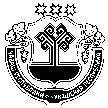 О бюджете Чуманкасинского сельского поселения Моргаушского района Чувашской Республики на 2021 год и плановый период 2022 и 2023 годовВ соответствии с Бюджетным кодексом Российской Федерации, Федеральным законом от 6 октября 2003 года №131-ФЗ «Об общих принципах организации местного самоуправления в Российской Федерации», Уставом Чуманкасинского сельского поселения Моргаушского района Чувашской Республики, Собрание депутатов Чуманкасинского сельского поселения  Моргаушского района Чувашской Республики решило:Статья 1. Основные характеристики бюджета Чуманкасинского сельского поселения Моргаушского района Чувашской Республики на 2021 год и плановый 
период 2022 и 2023 годов1. Утвердить основные характеристики бюджета Чуманкасинского сельского поселения Моргаушского района Чувашской Республики на 2021 год:прогнозируемый общий объем доходов бюджета Чуманкасинского сельского поселения Моргаушского района Чувашской Республики в сумме 4 892,0 тыс. рублей, в том числе объем межбюджетных трансфертов из районного бюджета Моргаушского района Чувашской Республики в сумме  3 752,2 тыс. рублей;общий объем расходов бюджета Чуманкасинского сельского поселения Моргаушского района Чувашской Республики в сумме  4 892,0 тыс. рублей;предельный объем муниципального долга в сумме 0,0 тыс. рублей;верхний предел муниципального внутреннего долга на 1 января 2022 года в сумме 0,0 тыс. рублей, в том числе верхний предел долга по муниципальным гарантиям в сумме 0,0 тыс. рублей;прогнозируемый дефицит бюджета Чуманкасинского сельского поселения Моргаушского района Чувашской Республики в сумме 0,0 тыс. рублей.2. Утвердить основные характеристики бюджета Чуманкасинского сельского поселения Моргаушского района Чувашской Республики на 2022 год:прогнозируемый общий объем доходов бюджета Чуманкасинского сельского поселения Моргаушского района Чувашской Республики в сумме 4 541,4 тыс. рублей, в том числе объем межбюджетных трансфертов из районного бюджета Моргаушского района Чувашской Республики в сумме 3 396,0 тыс. рублей;общий объем расходов бюджета Чуманкасинского сельского поселения Моргаушского района Чувашской Республики в сумме 4 541,4 тыс. рублей, в том числе условно утвержденные расходы в сумме 98,6 тыс. рублей.предельный объем муниципального долга в сумме 0,0  тыс. рублей;верхний предел муниципального внутреннего долга на 1 января 2023 года в сумме 0,0 тыс. рублей, в том числе верхний предел долга по муниципальным гарантиям в сумме 0,0 тыс. рублей.3. Утвердить основные характеристики бюджета Чуманкасинского сельского поселения Моргаушского района Чувашской Республики на 2023 год:прогнозируемый общий объем доходов бюджета Чуманкасинского сельского поселения Моргаушского района Чувашской Республики в сумме 4 511,7 тыс. рублей, в том числе объем межбюджетных трансфертов из районного бюджета Моргаушского района Чувашской Республики в сумме 3 348,3 тыс. рублей;общий объем расходов бюджета Чуманкасинского сельского поселения Моргаушского района Чувашской Республики в сумме 4 511,7 тыс. рублей, в том числе условно утвержденные расходы в сумме  195,3 тыс. рублей;предельный объем муниципального долга в сумме 0,00 рублей;верхний предел муниципального внутреннего долга на 1 января 2024 года в сумме 0,0 тыс. рублей, в том числе верхний предел долга по муниципальным гарантиям в сумме 0,0 тыс. рублей.Статья 2. Нормативы распределения доходов бюджету Чуманкасинского сельского поселения Моргаушского района Чувашской Республики на 2021 год и плановый период 2022 и 2023 годовВ соответствии с пунктом 2 статьи 184.1 Бюджетного кодекса Российской Федерации, статьей 3 решения Собрания депутатов Чуманкасинского сельского поселения от 24.10.2014 г. № С-42/2 «О регулировании бюджетных правоотношений в Чуманкасинском сельском поселении Моргаушского района Чувашской Республики» утвердить нормативы распределения доходов между бюджетом Чуманкасинского сельского поселения Моргаушского района Чувашской Республики и районным бюджетом Моргаушского района Чувашской Республики на 2021 год и плановый период 2022 и 2023 годов,  согласно приложению 1 к настоящему решению.Статья 3. Дополнительный норматив отчислений от налога на доходы физических лиц в бюджет Чуманкасинского сельского поселения Моргаушского района Чувашской РеспубликиУчесть, что в соответствии со статьей 58 Бюджетного кодекса Российской Федерации, статьи 3 Закона Чувашской Республики «О республиканском бюджете Чувашской Республики на 2021 год и плановый период 2022 и 2023 годов» установлен дополнительный норматив отчислений от налога на доходы физических лиц в бюджет поселения - в размере 1,0 процента.Статья 4. Нормативы распределения доходов от акцизов на автомобильный и прямогонный бензин, дизельное топливо, моторные масла для дизельных и (или) карбюраторных (инжекторных) двигателей бюджету Чуманкасинского сельского  поселения Моргаушского района Чувашской РеспубликиУчесть, что в соответствии со статьей 58 Бюджетного кодекса Российской Федерации, статьи 4 Закона Чувашской Республики «О республиканском бюджете Чувашской Республики на 2021 год и плановый период 2022 и 2023 годов» установлен  норматив распределения доходов от акцизов на автомобильный и прямогонный бензин, дизельное топливо, моторные масла для дизельных и (или) карбюраторных (инжекторных) двигателей в размере 0,0144 процентов.Статья 5. Главные администраторы доходов бюджета Чуманкасинского сельского поселения Моргаушского района Чувашской Республики и главные администраторы источников финансирования дефицита Чуманкасинского сельского поселения Моргаушского района Чувашской Республики1. Утвердить перечень главных администраторов доходов бюджета Чуманкасинского сельского поселения Моргаушского района Чувашской Республики, согласно приложению 2 к настоящему решению.2. Утвердить перечень главных администраторов источников финансирования дефицита бюджета Чуманкасинского сельского поселения Моргаушского района Чувашской Республики согласно приложению 3 к настоящему решению.3. Установить, что:главные администраторы доходов и источников финансирования дефицита бюджета Чуманкасинского сельского поселения Моргаушского района Чувашской Республики осуществляют в соответствии с законодательством Российской Федерации и законодательством Чувашской Республики контроль за правильностью исчисления, полнотой и своевременностью уплаты, начисление, учет, взыскание и принятие решений о возврате (зачете) излишне уплаченных (взысканных) платежей в бюджет, пеней и штрафов по ним;уполномоченным органом по получению данных на лицевом счете администратора доходов бюджета Чуманкасинского сельского поселения Моргаушского района Чувашской Республики является финансовый отдел администрации Моргаушского района Чувашской Республики. Статья 6. Прогнозируемые объемы доходов бюджета Чуманкасинского сельского поселения Моргаушского района Чувашской Республики на 2021 год и на плановый период 2022 и 2023 годовУчесть в бюджете Чуманкасинского сельского поселения Моргаушского района Чувашской Республики прогнозируемые объемы доходов бюджета Чуманкасинского сельского поселения Моргаушского района Чувашской Республики:на 2021 год согласно приложению 4  к настоящему решению;на 2022 и 2023 годы согласно приложению 5 к настоящему решению.Статья 7. Бюджетные ассигнования бюджета Чуманкасинского сельского поселения Моргаушского района Чувашской Республики на 2021 год и плановый период 2022 и 2023 годов1. Утвердить:а) распределение бюджетных ассигнований по разделам, подразделам, целевым статьям (муниципальным программам Моргаушского района Чувашской Республики и непрограммным направлениям деятельности) и группам (группам и подгруппам) видов расходов классификации расходов бюджета Чуманкасинского сельского поселения Моргаушского района Чувашской Республики на 2021 год согласно приложению 6 к настоящему решению; б) распределение бюджетных ассигнований по разделам, подразделам, целевым статьям (муниципальным программам Моргаушского района Чувашской Республики и непрограммным направлениям деятельности) и группам (группам и подгруппам) видов расходов классификации расходов бюджета Чуманкасинского сельского поселения Моргаушского района Чувашской Республики на 2022 и 2023 годы согласно приложению 7 к настоящему решению; в) распределение бюджетных ассигнований по целевым статьям (муниципальным программам Моргаушского района Чувашской Республики и непрограммным направлениям деятельности), группам (группам и подгруппам) видов расходов, разделам, подразделам классификации расходов бюджета Чуманкасинского сельского поселения Моргаушского района Чувашской Республики на 2021 год согласно приложению 8 к настоящему решению;г) распределение бюджетных ассигнований по целевым статьям (муниципальным программам Моргаушского района Чувашской Республики и непрограммным направлениям деятельности), группам (группам и подгруппам) видов расходов, разделам, подразделам классификации расходов бюджета Чуманкасинского сельского поселения Моргаушского района Чувашской Республики на 2022 и 2023 годы согласно приложению 9 к настоящему решению;д) ведомственную структуру расходов бюджета Чуманкасинского сельского поселения Моргаушского района Чувашской Республики на 2021 год согласно приложению 10 к настоящему решению;е) ведомственную структуру расходов бюджета Чуманкасинского сельского поселения Моргаушского района Чувашской Республики на 2022 и 2023 годы согласно приложению 11 к настоящему решению.2. Утвердить:объем бюджетных ассигнований Дорожного фонда Чуманкасинского сельского поселения Моргаушского района Чувашской Республики:на 2020 год в сумме 814,1 тыс. рублей;на 2021 год в сумме 861,1 тыс. рублей;на 2022 год в сумме 875,9 тыс. рублей;прогнозируемый объем доходов бюджета Чуманкасинского сельского поселения Моргаушского района Чувашской Республики  от поступлений, указанных в решении  Собрания депутатов Чуманкасинского сельского поселения от 25.10.2013 г. № С- 32/1 «О муниципальном дорожном фонде Чуманкасинского сельского поселения Моргаушского района Чувашской Республики»: на 2020 год в сумме 814,1 тыс. рублей;на 2021 год в сумме 861,1 тыс. рублей;на 2022 год в сумме 875,9 тыс. рублей.Статья 8.  Целевые субсидии и субвенции 1.Установить, что в составе бюджета Чуманкасинского сельского поселения Моргаушского района Чувашской Республики учтены расходы за счет целевых субсидий и субвенций из республиканского бюджета Чувашской Республики:на 2021 год в сумме 479,9 тыс. рублей, в том числе на:капитальный ремонт и ремонт автомобильных дорог общего пользования местного значения в границах населенных пунктов поселения, в сумме 146,3 тыс. рублей;содержание автомобильных дорог общего пользования местного значения в границах населенных пунктов поселения, в сумме 226,0 тыс. рублей;осуществление полномочий по первичному воинскому учету на территориях, где отсутствуют военные комиссариаты, в сумме 103,4 тыс. рублей;осуществление государственных полномочий Чувашской Республики по организации на территории поселений мероприятий при осуществлении деятельности по обращению с животными без владельцев в сумме 4,3 тыс. рублей; на 2022 в сумме 600,6 тыс. рублей, в том числе на:капитальный ремонт и ремонт автомобильных дорог общего пользования местного значения в границах населенных пунктов поселения, в сумме 264,8 тыс. рублей;содержание автомобильных дорог общего пользования местного значения в границах населенных пунктов поселения, в сумме 226,0 тыс. рублей;осуществление полномочий по первичному воинскому учету на территориях, где отсутствуют военные комиссариаты, в сумме 105,6 тыс. рублей;осуществление государственных полномочий Чувашской Республики по организации на территории поселений мероприятий при осуществлении деятельности по обращению с животными без владельцев в сумме 4,3 тыс. рублей;на 2023 в сумме 605,4 тыс. рублей, в том числе на:капитальный ремонт и ремонт автомобильных дорог общего пользования местного значения в границах населенных пунктов поселения, в сумме 264,8 тыс. рублей;содержание автомобильных дорог общего пользования местного значения в границах населенных пунктов поселения, в сумме 226,0 тыс. рублей;осуществление полномочий по первичному воинскому учету на территориях, где отсутствуют военные комиссариаты, в сумме 110,3 тыс. рублей;осуществление государственных полномочий Чувашской Республики по организации на территории поселений мероприятий при осуществлении деятельности по обращению с животными без владельцев в сумме 4,3 тыс. рублей».2. Учесть, что в порядке, предусмотренном Законом Чувашской Республики «О предоставлении субсидий из Республиканского фонда софинансирования расходов», уровень софинансирования расходов за счет средств бюджета Чуманкасинского  сельского поселения Моргаушского района Чувашской Республики по осуществлению дорожной деятельности, кроме деятельности по строительству, в отношении автомобильных дорог местного значения в границах населенных пунктов поселения установлен в размере не менее десяти  процентов объема ассигнований, выделяемых из республиканского бюджета Чувашской Республики на эти цели.3.Учесть, что в 2021 - 2023 годах операции с межбюджетными трансфертами, предоставляемыми из республиканского бюджета Чувашской Республики в форме субсидий и субвенций, учитываются на лицевом счете, открытому администрации Чуманкасинского сельского поселения Моргаушского района Чувашской Республики в Управлении Федерального казначейства по Чувашской Республике.Статья 9. Межбюджетные трансферты районному бюджету Моргаушского района Чувашской Республики из бюджета Чуманкасинского сельского поселения Моргаушского района Чувашской РеспубликиУтвердить в составе бюджета Чуманкасинского сельского поселения Моргаушского района Чувашской Республики межбюджетные трансферты, передаваемые из бюджета Чуманкасинского сельского поселения Моргаушского района Чувашской Республики районному бюджету Моргаушского района Чувашской Республики на осуществление части полномочий по решению вопросов создания условий для организации досуга и обеспечения жителей поселения услугами организаций культуры, в соответствии заключенными соглашениями на 2021 год в сумме 1 026,9 тыс. рублей, на 2022 год в сумме 1 041,9 тыс. рублей, на 2023 год в сумме 1 041,9 тыс. рублей.Статья 10. Источники внутреннего финансирования дефицита бюджета Чуманкасинского сельского поселения Моргаушского района Чувашской РеспубликиУтвердить источники внутреннего финансирования дефицита бюджета Чуманкасинского сельского поселения Моргаушского района Чувашской Республики на 2021 год согласно приложению 12 к настоящему решению.Статья 11. Муниципальные внутренние заимствования Чуманкасинского сельского поселения Моргаушского района Чувашской Республики    Утвердить Программу муниципальных внутренних заимствований Чуманкасинского сельского поселения Моргаушского района Чувашской Республики:           на 2021 год согласно приложению 13 к настоящему решению;           на 2022 и 2023 годы согласно приложению 14 к настоящему решению.  Статья 12. Предоставление муниципальных гарантий Чуманкасинского сельского поселения Моргаушского района Чувашской Республики в валюте Российской Федерации           Утвердить Программу муниципальных гарантий Чуманкасинского сельского поселения Моргаушского района Чувашской Республики в валюте Российской Федерации:           на 2021 год согласно приложению 15 к настоящему решению;           на 2022 и 2023 годы согласно приложению 16 к настоящему решению.Статья 13. Особенности исполнения бюджета Чуманкасинского сельского поселения Моргаушского района Чувашской Республики Установить, что в соответствии с пунктом 3 статьи 217 Бюджетного кодекса Российской Федерации основанием для внесения изменений в показатели сводной бюджетной росписи бюджета Чуманкасинского сельского поселения Моргаушского района Чувашской Республики, связанным с особенностями исполнения бюджета Чуманкасинского сельского поселения Моргаушского района Чувашской Республики и перераспределением бюджетных ассигнований между получателями средств бюджета Чуманкасинского сельского поселения Моргаушского района Чувашской Республики являются: внесение изменений в бюджетную классификацию Российской Федерации, в том числе уточнение кодов бюджетной классификации по средствам, передаваемым на осуществление отдельных расходных полномочий;получение субсидий, субвенций, иных межбюджетных трансфертов 
и безвозмездных поступлений от физических и юридических лиц, имеющих целевое назначение, сверх объемов, утвержденных настоящим  решением, а также в случае сокращения (возврата при отсутствии потребности) указанных средств;распределение зарезервированных в составе утвержденных статьей 6 настоящего решения бюджетных ассигнований, предусмотренных по подразделу 0111 «Резервные фонды» раздела 01 «Общегосударственные вопросы» на финансирование мероприятий, предусмотренных Положением о порядке расходования средств резервного фонда администрации Чуманкасинского сельского поселения Моргаушского района Чувашской Республики, утвержденным постановлением администрации Чуманкасинского сельского поселения Моргаушского района Чувашской Республики от 17.08.2010 г. № 31а.Статья 14. Вступление в силу настоящего решенияНастоящее решение вступает в силу с 1 января 2021 года и подлежит опубликованию в средствах массовой информации. Глава Чуманкасинского сельского поселения                                                    Н.В. Белов                                                                        Приложение 1к решению Собрания депутатов Чуманкасинскогосельского поселения Моргаушского района Чувашской Республики от 14.12.2020 г. № С – 5/1«О бюджете Чуманкасинского сельского поселенияМоргаушского района Чувашской Республикина 2021 год и плановый период 2022 и 2023 годов»НОРМАТИВЫраспределения доходов между бюджетом Чуманкасинского сельского поселенияМоргаушского района Чувашской Республики и районным бюджетомМоргаушского района Чувашской Республики на 2021 год и плановый период 2022 и 2023 годов (в процентах)   Приложение 2к решению Собрания депутатов Чуманкасинскогосельского поселения Моргаушского района Чувашской Республики от 14.12.2020 г. № С – 5/1«О бюджете Чуманкасинского сельского поселенияМоргаушского района Чувашской Республикина 2021 год и плановый период 2022 и 2023 годов»ПЕРЕЧЕНЬ главных администраторов доходов бюджета Чуманкасинского сельского поселения Моргаушского района Чувашской Республики Приложение 3к решению Собрания депутатов Чуманкасинскогосельского поселения Моргаушского района Чувашской Республики от 14.12.2020 г. № С – 5/1«О бюджете Чуманкасинского сельского поселенияМоргаушского района Чувашской Республики                                                                на 2021 год и плановый период 2022 и 2023 годов»Приложение 4к решению Собрания депутатов Чуманкасинскогосельского поселения Моргаушского района Чувашской Республики от 14.12.2020 г. № С – 5/1«О бюджете Чуманкасинского сельского поселенияМоргаушского района Чувашской Республикина 2021 год и плановый период 2022 и 2023 годов»Прогнозируемые объемы доходов бюджета Чуманкасинского сельского поселения Моргаушского района Чувашской Республики на 2021 годПриложение 5к решению Собрания депутатов Чуманкасинскогосельского поселения Моргаушского района Чувашской Республики от 14.12.2020 г. № С – 5/1«О бюджете Чуманкасинского сельского поселенияМоргаушского района Чувашской Республикина 2021 год и плановый период 2022 и 2023 годов»Прогнозируемые объемы доходов бюджета Чуманкасинского сельского поселения Моргаушского района Чувашской Республики на 2022 и 2023 годыПриложение 6к решению Собрания депутатов Чуманкасинскогосельского поселения Моргаушского района Чувашской Республики от 14.12.2020 г. № С – 5/1«О бюджете Чуманкасинского сельского поселенияМоргаушского района Чувашской Республикина 2021 год и плановый период 2022 и 2023 годов»Распределениебюджетных ассигнований по разделам, подразделам, целевым статьям(муниципальным программам Моргаушского района Чувашской Республикии непрограммным направлениям деятельности) игруппам (группам и подгруппам) видов расходов классификации расходовбюджета Чуманкасинского сельского поселения Моргаушского районаЧувашской Республики на 2021 годПриложение 7к решению Собрания депутатов Чуманкасинскогосельского поселения Моргаушского района Чувашской Республики от 14.12.2020 г. № С – 5/1«О бюджете Чуманкасинского сельского поселенияМоргаушского района Чувашской Республикина 2021 год и плановый период 2022 и 2023 годов»Распределениебюджетных ассигнований по разделам, подразделам, целевым статьям(муниципальным программам Моргаушского района Чувашской Республикии непрограммным направлениям деятельности) и группам (группам и подгруппам) видов расходов классификации расходов бюджета Чуманкасинского сельского поселения Моргаушского района Чувашской Республики на 2022 и 2023 годы  (тыс. руб.)Приложение 8к решению Собрания депутатов Чуманкасинскогосельского поселения Моргаушского района Чувашской Республики от 14.12.2020 г. № С – 5/1«О бюджете Чуманкасинского сельского поселенияМоргаушского района Чувашской Республикина 2021 год и плановый период 2022 и 2023 годов»Распределениебюджетных ассигнований по целевым статьям (муниципальным программам Моргаушского района Чувашской Республики и непрограммным направлениям деятельности), группам (группам и подгруппам) видов расходов, разделам, подразделам классификации расходов бюджета Чуманкасинского сельского поселения Моргаушского района Чувашской Республики на 2021 год  (тыс. руб.)Приложение 9к решению Собрания депутатов Чуманкасинскогосельского поселения Моргаушского района Чувашской Республики от 14.12.2020 г. № С – 5/1«О бюджете Чуманкасинского сельского поселенияМоргаушского района Чувашской Республикина 2021 год и плановый период 2022 и 2023 годов»Распределениебюджетных ассигнований по целевым статьям (муниципальным программам Моргаушского района Чувашской Республики и непрограммным направлениям деятельности), группам (группам и подгруппам) видов расходов,разделам, подразделам классификации расходовбюджета Чуманкасинского сельского поселения Моргаушского районаЧувашской Республики на 2022 и 2023 годы(тыс. руб.)                                                   Приложение 10к решению Собрания депутатов Чуманкасинскогосельского поселения Моргаушского района Чувашской Республики от 14.12.2020 г. № С – 5/1«О бюджете Чуманкасинского сельского поселенияМоргаушского района Чувашской Республикина 2021 год и плановый период 2022 и 2023 годов»Ведомственная структура расходов бюджета Чуманкасинского сельского поселения Моргаушского района Чувашской Республики на 2021 год  (тыс.руб.)                                                   Приложение 11к решению Собрания депутатов Чуманкасинскогосельского поселения Моргаушского района Чувашской Республики от 14.12.2020 г. № С – 5/1«О бюджете Чуманкасинского сельского поселенияМоргаушского района Чувашской Республикина 2021 год и плановый период 2022 и 2023 годов»Ведомственная структура расходов бюджета Чуманкасинского сельского поселения Моргаушского района Чувашской Республики на 2022 и 2023 годы  (тыс. руб.)                                                   Приложение 12к решению Собрания депутатов Чуманкасинскогосельского поселения Моргаушского района Чувашской Республики от 14.12.2020 г. № С – 5/1«О бюджете Чуманкасинского сельского поселенияМоргаушского района Чувашской Республикина 2021 год и плановый период 2022 и 2023 годов»Источники внутреннегофинансирования дефицита бюджета Чуманкасинского сельского поселения Моргаушского района Чувашской Республики на 2021 год	                                    Приложение 13к решению Собрания депутатов Чуманкасинскогосельского поселения Моргаушского района Чувашской Республики от 14.12.2020 г. № С – 5/1«О бюджете Чуманкасинского сельского поселенияМоргаушского района Чувашской Республикина 2021 год и плановый период 2022 и 2023 годов»Программа муниципальных внутренних заимствований Чуманкасинского сельского поселения Моргаушского района Чувашской Республики на 2021 год  (тыс. руб.)                                                               Приложение 14к решению Собрания депутатов Чуманкасинскогосельского поселения Моргаушского района Чувашской Республики от 14.12.2020 г. № С-5/1«О бюджете Чуманкасинского сельского поселенияМоргаушского района Чувашской Республикина 2021 год и плановый период 2022 и 2023 годов»Программа муниципальных внутренних заимствований Чуманкасинского сельского поселения Моргаушского района Чувашской Республики на 2022 и 2023 годы (тыс. руб.)                                                               Приложение 15к решению Собрания депутатов Чуманкасинскогосельского поселения Моргаушского района Чувашской Республики от 14.12.2020 г. № С-5/1«О бюджете Чуманкасинского сельского поселенияМоргаушского района Чувашской Республики                                          на 2021 год и плановый период 2022 и 2023 годов»                                                  Приложение 16к решению Собрания депутатов Чуманкасинскогосельского поселения Моргаушского района Чувашской Республики от 14.12.2020 г. № С – 5/1«О бюджете Чуманкасинского сельского поселенияМоргаушского района Чувашской Республики                                           на 2021 год и плановый период 2022 и 2023 годов»   Чувашская Республика  Собрание депутатовЧуманкасинского сельского поселенияМоргаушского районаРЕШЕНИЕ14.12.2020г. № С-5/1Деревня Одаркино  Чãваш Республики Муркаш районĕн Чуманкасси ял поселенийĕ депутачĕсен ПухãвĕЙЫШĂНУ14.12.2020г. № С-5/1Отарккă  ялĕ Код бюджетной классификации РФНаименование доходаБюджет муниципального районаБюджеты поселения1 03 02230 01 0000 110Доходы от уплаты акцизов на дизельное топливо, подлежащие распределению между бюджетами субъектов Российской Федерации и местными бюджетами с учетом установленных дифференцированных нормативов отчислений в местные бюджеты0,01441 03 02240 01 0000 110Доходы от уплаты акцизов на моторные масла для дизельных и (или) карбюраторных (инжекторных) двигателей, подлежащие распределению между бюджетами субъектов Российской Федерации и местными бюджетами с учетом установленных дифференцированных нормативов отчислений в местные бюджеты0,01441 03 02250 01 0000 110Доходы от уплаты акцизов на автомобильный бензин, подлежащие распределению между бюджетами субъектов Российской Федерации и местными бюджетами с учетом установленных дифференцированных нормативов отчислений в местные бюджеты0,01441 03 02260 01 0000110Доходы от уплаты акцизов на прямогонный бензин, подлежащие распределению между бюджетами субъектов Российской Федерации и местными бюджетами с учетом установленных дифференцированных нормативов отчислений в местные бюджеты0,01441 06 01030 10 0000 110Налог на имущество физических лиц, взимаемый по ставкам, применяемым к объектам налогообложения, расположенным в границах сельских поселений1001 06 06033 10 0000 110Земельный налог с организаций, обладающих земельным участком, расположенным в границах сельских  поселений1001 06 06043 10 0000 110Земельный налог с физических лиц, обладающих земельным участком, расположенным в границах сельских поселений1001 08 04020 01 1000 110Государственная пошлина за совершение нотариальных действий должностными лицами органов местного самоуправления, уполномоченными в соответствии с законодательными актами Российской Федерации на совершение нотариальных действий100108 07175 01 1000 110Государственная пошлина за выдачу органом местного самоуправления поселения специального разрешения на движение по автомобильным дорогам транспортных средств, осуществляющих перевозки опасных, тяжеловесных и (или) крупногабаритных грузов, зачисляемая в бюджеты поселения1001 11 05025 10 0000 120Доходы, получаемые в виде арендной платы, а также средства от продажи права на заключение договоров аренды за земли, находящиеся в собственности сельских поселений (за исключением земельных участков муниципальных бюджетных и автономных учреждений)1001 11 05035 10 0000 120Доходы от сдачи в аренду имущества, находящегося в оперативном управлении органов управления сельских поселений и созданных ими учреждений (за исключением имущества муниципальных бюджетных и  автономных учреждений)1001 11 05325 10 0000 120Плата по соглашениям об установлении сервитута, заключенным органами местного самоуправления сельских поселений, государственными или муниципальными предприятиями либо государственными или муниципальными учреждениями в отношении земельных участков, находящихся в собственности сельских поселений1001 11 07015 10 0000 120Доходы от перечисления части прибыли, остающейся после уплаты налогов и иных обязательных платежей муниципальных унитарных предприятий, созданных сельскими поселениями1001 11 08050 10 0000 120Средства, получаемые от передачи имущества, находящегося в собственности сельских поселений (за исключением имущества муниципальных бюджетных и автономных учреждений, а также имущества муниципальных унитарных предприятий, в том числе казенных), в залог, в доверительное управление1001 11 09035 10 0000 120Доходы от эксплуатации и использования имущества автомобильных дорог, находящихся в собственности сельских поселений1001 11 09045 10 0000 120Прочие поступления от использования имущества, находящегося в собственности сельских поселений (за исключением имущества муниципальных бюджетных и автономных учреждений, а также имущества муниципальных унитарных предприятий, в том числе казенных)1001 13 01540 10 0000 130Плата за оказание услуг по присоединению объектов дорожного сервиса к автомобильным дорогам общего пользования местного значения, зачисляемая в бюджеты сельских поселений1001 13 01995 10 0000 130Прочие доходы от оказания платных услуг (работ) получателями средств бюджетов сельских поселений1001 13 02065 10 0000 130Доходы, поступающие в порядке возмещения расходов, понесенных в связи с эксплуатацией имущества сельских поселений1001 13 02995 10 0000 130Прочие доходы от компенсации затрат бюджетов сельских поселений1001 14 01050 10 0000 410Доходы от продажи квартир, находящихся в собственности сельских поселений1001 14 02052 10 0000 410Доходы от реализации имущества, находящегося в оперативном управлении учреждений, находящихся в ведении органов управления сельских поселений (за исключением имущества муниципальных бюджетных и автономных учреждений), в части реализации основных средств по указанному имуществу1001 14 02053 10 0000 410Доходы от реализации иного имущества, находящегося в собственности сельских поселений (за исключением имущества муниципальных бюджетных и автономных учреждений, а также имущества муниципальных унитарных предприятий, в том числе казенных), в части реализации основных средств по указанному имуществу1001 14 02052 10 0000 440Доходы от реализации имущества, находящегося в оперативном управлении учреждений, находящихся в ведении органов управления сельских поселений (за исключением имущества муниципальных бюджетных и автономных учреждений), в части реализации материальных запасов по указанному имуществу1001 14 02053 10 0000 440Доходы от реализации иного имущества, находящегося в собственности сельских поселений (за исключением имущества муниципальных бюджетных и автономных учреждений, а также имущества муниципальных унитарных предприятий, в том числе казенных), в части реализации материальных запасов по указанному имуществу1001 14 04050 10 0000 420Доходы от продажи нематериальных активов, находящихся в собственности сельских поселений1001 14 06013 10 0000 430Доходы от продажи земельных участков, государственная собственность на которые не разграничена и которые расположены в границах  сельских поселений1001 14 06025 10 0000 430Доходы от продажи земельных участков, находящихся в собственности сельских поселений (за исключением земельных участков муниципальных бюджетных и автономных учреждений)1001 14 06325 10 0000 430Плата за увеличение площади земельных участков, находящихся в частной собственности, в результате перераспределения таких земельных участков и земельных участков, находящихся в собственности сельских поселений1001 15 02050 10 0000 140Платежи, взимаемые органами местного самоуправления (организациями) сельских поселений за выполнение определенных функций1001 16 10061 10 0000 140Платежи в целях возмещения убытков, причиненных уклонением от заключения с муниципальным органом сельского поселения (муниципальным казенным учреждением) муниципального контракта, а также иные денежные средства, подлежащие зачислению в бюджет сельского поселения за нарушение законодательства Российской Федерации о контрактной системе в сфере закупок товаров, работ, услуг для обеспечения государственных и муниципальных нужд (за исключением муниципального контракта, финансируемого за счет средств муниципального дорожного фонда)1001 16 10062 10 0000 140Платежи в целях возмещения убытков, причиненных уклонением от заключения с муниципальным органом сельского поселения (муниципальным казенным учреждением) муниципального контракта, финансируемого за счет средств муниципального дорожного фонда, а также иные денежные средства, подлежащие зачислению в бюджет сельского поселения за нарушение законодательства Российской Федерации о контрактной системе в сфере закупок товаров, работ, услуг для обеспечения государственных и муниципальных нужд1001 16 07010 10 0000 140Штрафы, неустойки, пени, уплаченные в случае просрочки исполнения поставщиком (подрядчиком, исполнителем) обязательств, предусмотренных муниципальным контрактом, заключенным муниципальным органом, казенным учреждением сельского поселения1001 16 07090 10 0000 140Иные штрафы, неустойки, пени, уплаченные в соответствии с законом или договором в случае неисполнения или ненадлежащего исполнения обязательств перед муниципальным органом, (муниципальным казенным учреждением) сельского поселения1001 16 10081 10 0000 140Платежи в целях возмещения ущерба при расторжении муниципального контракта, заключенного с муниципальным органом сельского поселения (муниципальным казенным учреждением), в связи с односторонним отказом исполнителя (подрядчика) от его исполнения (за исключением муниципального контракта, финансируемого за счет средств муниципального дорожного фонда)1001 16 10082 10 0000 140Платежи в целях возмещения ущерба при расторжении муниципального контракта, финансируемого за счет средств муниципального дорожного фонда сельского поселения, в связи с односторонним отказом исполнителя (подрядчика) от его исполнения1001 17 01050 10  0000 180Невыясненные поступления, зачисляемые в бюджеты сельских поселений1001 17 05050 10  0000 180Прочие неналоговые доходы бюджетов сельских поселений1002 18 60010 10 0000 150Доходы бюджетов сельских поселений  от возврата остатков субсидий, субвенций и иных межбюджетных трансфертов, имеющих целевое назначение, прошлых лет из бюджетов муниципальных районов1002 18 05010 10 0000 150Доходы бюджетов сельских поселений от возврата бюджетными учреждениями остатков субсидий прошлых лет1002 18 05020 10 0000 150Доходы бюджетов сельских поселений от возврата автономными учреждениями остатков субсидий прошлых лет1002 19 60010 10 0000 150Возврат прочих остатков субсидий, субвенций и иных межбюджетных трансфертов, имеющих целевое назначение, прошлых лет из бюджетов сельских поселений100Код бюджетной классификации Российской ФедерацииКод бюджетной классификации Российской ФедерацииНаименование доходаадминистратора доходовдохода бюджета поселенияНаименование дохода993Администрация Чуманкасинского сельского поселения Моргаушского района Чувашской РеспубликиАдминистрация Чуманкасинского сельского поселения Моргаушского района Чувашской Республики9931 08 04020 01 1000 110Государственная пошлина за совершение нотариальных действий должностными лицами органов местного самоуправления, уполномоченными в соответствии с законодательными актами Российской Федерации на совершение нотариальных действий9931 11 05025 10 0000 120Доходы, получаемые в виде арендной платы, а также средства от продажи права на заключение договоров аренды за земли, находящиеся в собственности сельских поселений (за исключением земельных участков муниципальных бюджетных и автономных учреждений)9931 11 05027 10 0000 120Доходы, получаемые в виде арендной платы за земельные участки, расположенные в полосе отвода автомобильных дорог общего пользования местного значения, находящихся в собственности сельских поселений9931 11 05035 10 0000 120Доходы от сдачи в аренду имущества, находящегося в оперативном управлении органов управления сельских поселений и созданных ими учреждений (за исключением имущества муниципальных бюджетных и автономных учреждений)9931 11 05325 10 0000 120Плата по соглашениям об установлении сервитута, заключенным органами местного самоуправления сельских поселений, государственными или муниципальными предприятиями либо государственными или муниципальными учреждениями в отношении земельных участков, находящихся в собственности сельских поселений9931 11 07015 10 0000 120Доходы от перечисления части прибыли, остающейся после уплаты налогов и иных обязательных платежей муниципальных унитарных предприятий, созданных сельскими поселениями9931 11 08050 10 0000 120Средства, получаемые от передачи имущества, находящегося в собственности сельских поселений (за исключением имущества муниципальных бюджетных и автономных учреждений, а также имущества муниципальных унитарных предприятий, в том числе казенных), в залог, в доверительное управление9931 11 09035 10 0000 120Доходы от эксплуатации и использования имущества автомобильных дорог, находящихся в собственности сельских поселений9931 11 09045 10 0000 120Прочие поступления от использования имущества, находящегося в собственности сельских поселений (за исключением имущества муниципальных бюджетных и автономных учреждений, а также имущества муниципальных унитарных предприятий, в том числе казенных)9931 13 01540 10 0000 130Плата за оказание услуг по присоединению объектов дорожного сервиса к автомобильным дорогам общего пользования местного значения, зачисляемая в бюджеты сельских поселений9931 13 01995 10 0000 130Прочие доходы от оказания платных услуг (работ) получателями средств бюджетов сельских поселений9931 13 02065 10 0000 130Доходы, поступающие в порядке возмещения расходов, понесенных в связи с эксплуатацией имущества сельских поселений9931 13 02995 10 0000 130Прочие доходы от компенсации затрат бюджетов сельских поселений9931 14 01050 10 0000 410Доходы от продажи квартир, находящихся в собственности сельских поселений9931 14 02052 10 0000 410Доходы от реализации имущества, находящегося в оперативном управлении учреждений, находящихся в ведении органов управления сельских поселений (за исключением имущества муниципальных бюджетных и автономных учреждений), в части реализации основных средств по указанному имуществу9931 14 02053 10 0000 410Доходы от реализации иного имущества, находящегося в собственности сельских поселений (за исключением имущества муниципальных бюджетных и автономных учреждений, а также имущества муниципальных унитарных предприятий, в том числе казенных), в части реализации основных средств по указанному имуществу9931 14 02052 10 0000 440Доходы от реализации имущества, находящегося в оперативном управлении учреждений, находящихся в ведении органов управления сельских поселений (за исключением имущества муниципальных бюджетных и автономных учреждений), в части реализации материальных запасов по указанному имуществу9931 14 02053 10 0000 440Доходы от реализации иного имущества, находящегося в собственности сельских поселений (за исключением имущества муниципальных бюджетных и автономных учреждений, а также имущества муниципальных унитарных предприятий, в том числе казенных), в части реализации материальных запасов по указанному имуществу9931 14 04050 10 0000 420Доходы от продажи нематериальных активов, находящихся в собственности сельских поселений993114 06025 10 0000 430Доходы от продажи земельных участков, находящихся в собственности сельских поселений (за исключением земельных участков муниципальных бюджетных и автономных учреждений)993114 06325 10 0000 430Плата за увеличение площади земельных участков, находящихся в частной собственности, в результате перераспределения таких земельных участков и земельных участков, находящихся в собственности сельских поселений9931 15 02050 10 0000 140Платежи, взимаемые органами местного самоуправления (организациями) сельских поселений за выполнение определенных функций9931 16 10061 10 0000 140Платежи в целях возмещения убытков, причиненных уклонением от заключения с муниципальным органом сельского поселения (муниципальным казенным учреждением) муниципального контракта, а также иные денежные средства, подлежащие зачислению в бюджет сельского поселения за нарушение законодательства Российской Федерации о контрактной системе в сфере закупок товаров, работ, услуг для обеспечения государственных и муниципальных нужд (за исключением муниципального контракта, финансируемого за счет средств муниципального дорожного фонда)9931 16 10062 10 0000 140Платежи в целях возмещения убытков, причиненных уклонением от заключения с муниципальным органом сельского поселения (муниципальным казенным учреждением) муниципального контракта, финансируемого за счет средств муниципального дорожного фонда, а также иные денежные средства, подлежащие зачислению в бюджет сельского поселения за нарушение законодательства Российской Федерации о контрактной системе в сфере закупок товаров, работ, услуг для обеспечения государственных и муниципальных нужд9931 16 07010 10 0000 140Штрафы, неустойки, пени, уплаченные в случае просрочки исполнения поставщиком (подрядчиком, исполнителем) обязательств, предусмотренных муниципальным контрактом, заключенным муниципальным органом, казенным учреждением сельского поселения9931 16 07090 10 0000 140Иные штрафы, неустойки, пени, уплаченные в соответствии с законом или договором в случае неисполнения или ненадлежащего исполнения обязательств перед муниципальным органом, (муниципальным казенным учреждением) сельского поселения9931 16 10081 10 0000 140Платежи в целях возмещения ущерба при расторжении муниципального контракта, заключенного с муниципальным органом сельского поселения (муниципальным казенным учреждением), в связи с односторонним отказом исполнителя (подрядчика) от его исполнения (за исключением муниципального контракта, финансируемого за счет средств муниципального дорожного фонда)9931 16 10082 10 0000 140Платежи в целях возмещения ущерба при расторжении муниципального контракта, финансируемого за счет средств муниципального дорожного фонда сельского поселения, в связи с односторонним отказом исполнителя (подрядчика) от его исполнения9931 17 01050 10 0000 180Невыясненные поступления, зачисляемые в бюджеты сельских поселений9931 17 05050 10 0000 180Прочие неналоговые доходы бюджетов сельских поселений9932 02 15001 10 0000 150Дотации бюджетам сельских поселений на выравнивание бюджетной обеспеченности9932 02 15002 10 0000 150Дотации бюджетам сельских поселений на поддержку мер по обеспечению сбалансированности бюджетов9932 02 15009 10 0000 150Дотации бюджетам сельских поселений  на частичную компенсацию дополнительных расходов на повышение оплаты труда работников бюджетной сферы9932 02 19999 10 0000 150Прочие дотации бюджетам сельских поселений9932 02 20051 10 0000 150Субсидии бюджетам сельских поселений на реализацию федеральных целевых программ9932 02 20077 10 0000 150Субсидии бюджетам сельских поселений на софинансирование капитальных вложений в объекты муниципальной собственности9932 02 20216 10 0000 150Субсидии бюджетам сельских поселений на осуществление дорожной деятельности в отношении автомобильных дорог общего пользования, а также капитального ремонта и ремонта дворовых территорий многоквартирных домов, проездов к дворовым территориям многоквартирных домов населенных пунктов 9932 02 25467 10 0000 150Субсидии бюджетам сельских поселений на обеспечение развития и укрепления материально-технической базы домов культуры в населенных пунктах с числом жителей до 50 тысяч человек9932 02 25555 10 0000 150Субсидии бюджетам сельских поселений на поддержку государственных программ субъектов Российской Федерации и муниципальных программ формирования современной городской среды9932 02 25558 10 0000 150Субсидии бюджетам сельских поселений на обеспечение развития и укрепления материально-технической базы муниципальных домов культуры, поддержку творческой деятельности муниципальных театров в городах с численностью населения до 300 тысяч человек9932 02 29999 10 0000 150Прочие субсидии бюджетам сельских поселений9932 02 30024 10 0000 150Субвенции бюджетам сельских поселений на выполнение передаваемых полномочий  субъектов Российской Федерации9932 02 35118 10 0000 150Субвенции бюджетам сельских поселений на осуществление первичного воинского учета на территориях, где отсутствуют военные комиссариаты9932 02 39998 10 0000 150Единая субвенция бюджетам сельских поселений9932 02 39999 10 0000 150Прочие субвенции бюджетам сельских поселений9932 02 49999 10 0000 150Прочие межбюджетные трансферты, передаваемые бюджетам сельских поселений9932 07 05020 10 0000 150Поступления от денежных пожертвований, представляемых физическими лицами получателям средств бюджетов сельских поселений993 2 07 05030 10 0000 150Прочие безвозмездные поступления в бюджеты сельских поселений9932 18 60010 10 0000 150Доходы бюджетов сельских поселений от возврата остатков субсидий, субвенций и иных межбюджетных трансфертов, имеющих целевое назначение, прошлых лет из бюджетов муниципальных районов9932 18 60020 10 0000 150Доходы бюджетов сельских поселений от возврата остатков субсидий, субвенций и иных межбюджетных трансфертов, имеющих целевое назначение, прошлых лет из бюджетов государственных внебюджетных фондов9932 18 05010 10 0000 150Доходы бюджетов сельских поселений от возврата бюджетными учреждениями остатков субсидий прошлых лет9932 18 05020 10 0000 150Доходы бюджетов сельских поселений от возврата автономными учреждениями остатков субсидий прошлых лет9932 18 05030 10 0000 150Доходы бюджетов сельских поселений от возврата иными организациями  остатков субсидий прошлых лет9932 19 60010 10 0000 150Возврат прочих остатков субсидий, субвенций и иных межбюджетных трансфертов, имеющих целевое назначение, прошлых лет из бюджетов сельских поселенийПеречень главных администраторов источников финансирования дефицита  бюджета Чуманкасинского сельского поселения Моргаушского района Чувашской Республики Перечень главных администраторов источников финансирования дефицита  бюджета Чуманкасинского сельского поселения Моргаушского района Чувашской Республики Перечень главных администраторов источников финансирования дефицита  бюджета Чуманкасинского сельского поселения Моргаушского района Чувашской Республики 992Финансовый отдел администрации Моргаушского района Чувашской РеспубликиФинансовый отдел администрации Моргаушского района Чувашской Республики99201 01 00 00 10 0000 710Размещение муниципальных ценных бумаг сельских поселений, номинальная стоимость которых указана в валюте Российской Федерации 99201 02 00 00 10 0000 710 Получение кредитов от кредитных организаций бюджетами сельских поселений в валюте Российской Федерации99201 03 01 00 10 0000 710Получение кредитов от других бюджетов бюджетной системы Российской Федерации бюджетами сельских поселений в валюте Российской Федерации99201 03 01 00 10 0000 810Погашение бюджетами сельских поселений кредитов от других бюджетов бюджетной системы Российской Федерации в валюте Российской Федерации99201 05 02 01 10 0000 510Увеличение прочих остатков денежных средств бюджетов сельских поселений99201 05 02 01 10 0000 610Уменьшение прочих остатков денежных средств бюджетов сельских поселений99201 06 01 00 10 0000 630Средства от продажи акций и иных форм участия в капитале, находящихся в  собственности сельских поселений99201 06 04 01 10 0000 810Исполнение муниципальных гарантий сельских поселений в валюте Российской Федерации в случае, если исполнение гарантом муниципальных гарантий ведет к возникновению права  регрессного требования гаранта к принципалу либо обусловлено уступкой гаранту прав требования бенефициара к принципалуКод бюджетной классификации Наименование доходаСумма на 2021 год, тыс.руб.ВСЕГО ДОХОДОВ4 892,010000000000000000      НАЛОГОВЫЕ И НЕНАЛОГОВЫЕ ДОХОДЫ1 139,8НАЛОГОВЫЕ ДОХОДЫ1 054,110100000000000000        НАЛОГИ НА ПРИБЫЛЬ, ДОХОДЫ102,010102000010000110Налог на доходы физических лиц 102,010300000000000000        НАЛОГИ НА ТОВАРЫ (РАБОТЫ, УСЛУГИ), РЕАЛИЗУЕМЫЕ НА ТЕРРИТОРИИ РОССИЙСКОЙ ФЕДЕРАЦИИ356,110302000010000110Акцизы по подакцизным товарам (продукции), производимым на территории Российской Федерации356,110500000000000000        НАЛОГИ НА СОВОКУПНЫЙ ДОХОД40,010503000010000110Единый сельскохозяйственный налог40,010600000000000000        НАЛОГИ НА ИМУЩЕСТВО551,010601000000000110Налог на имущество физических лиц91,010606000000000110Земельный налог 460,010800000000000000        ГОСУДАРСТВЕННАЯ ПОШЛИНА5,0НЕНАЛОГОВЫЕ ДОХОДЫ85,711100000000000000        ДОХОДЫ ОТ ИСПОЛЬЗОВАНИЯ ИМУЩЕСТВА, НАХОДЯЩЕГОСЯ В ГОСУДАРСТВЕННОЙ И МУНИЦИПАЛЬНОЙ СОБСТВЕННОСТИ85,711105025100000120Доходы, получаемые в виде арендной платы, а также средства от продажи права на заключение договоров аренды за земли, находящиеся в собственности сельских поселений (за исключением земельных участков муниципальных бюджетных и автономных учреждений)85,711105035100000120Доходы, получаемые в виде арендной либо иной платы за передачу в возмездное пользование государственного и муниципального имущества (за исключением имущества бюджетных и автономных учреждений, а также имущества государственных и муниципальных унитарных предприятий, в том числе казенных)0,020000000000000000      БЕЗВОЗМЕЗДНЫЕ ПОСТУПЛЕНИЯ3 752,220200000000000000      БЕЗВОЗМЕЗДНЫЕ ПОСТУПЛЕНИЯ ОТ ДРУГИХ БЮДЖЕТОВ БЮДЖЕТНОЙ СИСТЕМЫ РОССИЙСКОЙ ФЕДЕРАЦИИ3 752,220210000000000150          Дотации бюджетам бюджетной системы Российской Федерации3 247,320215001000000150Дотации на выравнивание бюджетной обеспеченности3 247,320215002000000150Дотации бюджетам на поддержку мер по обеспечению сбалансированности бюджетов0,020220000000000150          Субсидии бюджетам бюджетной системы Российской Федерации (межбюджетные субсидии)372,320230000000000150          Субвенции бюджетам бюджетной системы Российской Федерации107,6Код бюджетной классификации Наименование доходаСумма на 2022 год, тыс.руб.Сумма на 2023 год, тыс.руб.ВСЕГО ДОХОДОВ4 541,44 511,710000000000000000      НАЛОГОВЫЕ И НЕНАЛОГОВЫЕ ДОХОДЫ1 145,31 163,4НАЛОГОВЫЕ ДОХОДЫ1 059,61 077,710100000000000000        НАЛОГИ НА ПРИБЫЛЬ, ДОХОДЫ93,396,610102000010000110Налог на доходы физических лиц 93,396,610300000000000000        НАЛОГИ НА ТОВАРЫ (РАБОТЫ, УСЛУГИ), РЕАЛИЗУЕМЫЕ НА ТЕРРИТОРИИ РОССИЙСКОЙ ФЕДЕРАЦИИ370,3385,110302000010000110Акцизы по подакцизным товарам (продукции), производимым на территории Российской Федерации370,3385,110500000000000000        НАЛОГИ НА СОВОКУПНЫЙ ДОХОД40,040,010503000010000110Единый сельскохозяйственный налог40,040,010600000000000000        НАЛОГИ НА ИМУЩЕСТВО551,0551,010601000000000110Налог на имущество физических лиц91,091,010606000000000110Земельный налог 460,0460,010800000000000000        ГОСУДАРСТВЕННАЯ ПОШЛИНА5,05,0НЕНАЛОГОВЫЕ ДОХОДЫ85,785,711100000000000000        ДОХОДЫ ОТ ИСПОЛЬЗОВАНИЯ ИМУЩЕСТВА, НАХОДЯЩЕГОСЯ В ГОСУДАРСТВЕННОЙ И МУНИЦИПАЛЬНОЙ СОБСТВЕННОСТИ85,785,711105025100000120Доходы, получаемые в виде арендной платы, а также средства от продажи права на заключение договоров аренды за земли, находящиеся в собственности сельских поселений (за исключением земельных участков муниципальных бюджетных и автономных учреждений)85,785,711105035100000120Доходы, получаемые в виде арендной либо иной платы за передачу в возмездное пользование государственного и муниципального имущества (за исключением имущества бюджетных и автономных учреждений, а также имущества государственных и муниципальных унитарных предприятий, в том числе казенных)0,00,020000000000000000      БЕЗВОЗМЕЗДНЫЕ ПОСТУПЛЕНИЯ3 396,03 348,320200000000000000      БЕЗВОЗМЕЗДНЫЕ ПОСТУПЛЕНИЯ ОТ ДРУГИХ БЮДЖЕТОВ БЮДЖЕТНОЙ СИСТЕМЫ РОССИЙСКОЙ ФЕДЕРАЦИИ3 396,03 348,320210000000000150          Дотации бюджетам бюджетной системы Российской Федерации2 795,42 742,920215001000000150Дотации на выравнивание бюджетной обеспеченности2 795,42 742,920215002000000150Дотации бюджетам на поддержку мер по обеспечению сбалансированности бюджетов0,00,020220000000000150          Субсидии бюджетам бюджетной системы Российской Федерации (межбюджетные субсидии)490,8490,820230000000000150          Субвенции бюджетам бюджетной системы Российской Федерации109,9114,6НаименованиеРазделПодразделЦелевая статья (муниципальные программы)Группа(группа и подгруппа) вида расходовСумма123456Всего4 892,0Общегосударственные вопросы011 527,0Функционирование Правительства Российской Федерации, высших исполнительных органов государственной власти субъектов Российской Федерации, местных администраций01041 423,8Муниципальная программа "Управление общественными финансами и муниципальным долгом" 0104Ч4000000001 423,8Обеспечение реализации муниципальной программы "Управление общественными финансами и муниципальным долгом"0104Ч4Э00000001 423,8Основное мероприятие "Общепрограммные расходы"0104Ч4Э01000001 423,8Обеспечение функций муниципальных органов0104Ч4Э01002001 423,8Расходы на выплаты персоналу в целях обеспечения выполнения функций государственными (муниципальными) органами, казенными учреждениями, органами управления государственными внебюджетными фондами0104Ч4Э01002001001 150,7Расходы на выплаты персоналу государственных (муниципальных) органов0104Ч4Э01002001201 150,7Закупка товаров, работ и услуг для обеспечения государственных (муниципальных) нужд0104Ч4Э0100200200269,6Иные закупки товаров, работ и услуг для обеспечения государственных (муниципальных) нужд0104Ч4Э0100200240269,6Иные бюджетные ассигнования0104Ч4Э01002008003,5Уплата налогов, сборов и иных платежей0104Ч4Э01002008503,5Резервные фонды0111100,0Муниципальная программа "Управление общественными финансами и муниципальным долгом" 0111Ч400000000100,0Подпрограмма "Совершенствование бюджетной политики и обеспечение сбалансированности бюджета" муниципальной программы "Управление общественными финансами и муниципальным долгом"0111Ч410000000100,0Основное мероприятие "Развитие бюджетного планирования, формирование республиканского бюджета Чувашской Республики на очередной финансовый год и плановый период"0111Ч410100000100,0Резервный фонд администрации муниципального образования Чувашской Республики0111Ч410173430100,0Иные бюджетные ассигнования0111Ч410173430800100,0Резервные средства0111Ч410173430870100,0Другие общегосударственные вопросы01133,2Муниципальная программа "Управление общественными финансами и муниципальным долгом" 0113Ч4000000003,2Подпрограмма "Совершенствование бюджетной политики и обеспечение сбалансированности бюджета" муниципальной программы "Управление общественными финансами и муниципальным долгом"0113Ч4100000003,2Основное мероприятие "Организация исполнения и подготовка отчетов об исполнении муниципального бюджета, осуществление внутреннего  финансового контроля за использованием бюджетных средств"0113Ч4103000003,2Прочие выплаты по обязательствам Чувашской Республики0113Ч4103134503,2Иные бюджетные ассигнования0113Ч4103134508003,2Уплата налогов, сборов и иных платежей0113Ч4103134508503,2Национальная оборона02103,4Мобилизационная и вневойсковая подготовка0203103,4Муниципальная программа "Управление общественными финансами и муниципальным долгом" 0203Ч400000000103,4Подпрограмма "Совершенствование бюджетной политики и обеспечение сбалансированности бюджета" муниципальной программы "Управление общественными финансами и муниципальным долгом"0203Ч410000000103,4Основное мероприятие "Осуществление мер финансовой поддержки бюджетов муниципальных районов, городских округов и поселений, направленных на обеспечение их сбалансированности и повышение уровня бюджетной обеспеченности"0203Ч410400000103,4Осуществление первичного воинского учета на территориях, где отсутствуют военные комиссариаты, за счет субвенции, предоставляемой из федерального бюджета0203Ч410451180103,4Расходы на выплаты персоналу в целях обеспечения выполнения функций государственными (муниципальными) органами, казенными учреждениями, органами управления государственными внебюджетными фондами0203Ч41045118010088,6Расходы на выплаты персоналу государственных (муниципальных) органов0203Ч41045118012088,6Закупка товаров, работ и услуг для обеспечения государственных (муниципальных) нужд0203Ч41045118020014,8Иные закупки товаров, работ и услуг для обеспечения государственных (муниципальных) нужд0203Ч41045118024014,8Национальная безопасность и правоохранительная деятельность0315,0Защита населения и территории от чрезвычайных ситуаций природного и техногенного характера, гражданская оборона03093,0Муниципальная программа  "Повышение безопасности жизнедеятельности населения и территорий Чувашской Республики" 0309Ц8000000003,0Подпрограмма "Защита населения и территорий от чрезвычайных ситуаций природного и техногенного характера, обеспечение пожарной безопасности и безопасности населения на водных объектах на территории Чувашской Республики"  муниципальной программы "Повышение безопасности жизнедеятельности населения и территорий Чувашской Республики"0309Ц8100000003,0Основное мероприятие "Обеспечение деятельности муниципальных учреждений, реализующих мероприятия по обеспечению безопасности и защиты населения и территорий от чрезвычайных ситуаций"0309Ц8102000003,0Обеспечение деятельности муниципальных учреждений, реализующих мероприятия по обеспечению безопасности и защиты населения и территорий Чувашской Республики от чрезвычайных ситуаций0309Ц8102700303,0Закупка товаров, работ и услуг для обеспечения государственных (муниципальных) нужд0309Ц8102700302003,0Иные закупки товаров, работ и услуг для обеспечения государственных (муниципальных) нужд0309Ц8102700302403,0Обеспечение пожарной безопасности031010,0Муниципальная программа  "Повышение безопасности жизнедеятельности населения и территорий Чувашской Республики" 0310Ц80000000010,0Подпрограмма "Защита населения и территорий от чрезвычайных ситуаций природного и техногенного характера, обеспечение пожарной безопасности и безопасности населения на водных объектах на территории Чувашской Республики"  муниципальной программы "Повышение безопасности жизнедеятельности населения и территорий Чувашской Республики"0310Ц81000000010,0Основное мероприятие "Развитие гражданской обороны, повышение уровня готовности территориальной подсистемы Чувашской Республики единой государственной системы предупреждения и ликвидации чрезвычайных ситуаций к оперативному реагированию на чрезвычайные ситуации, пожары и происшествия на водных объектах"0310Ц81040000010,0Мероприятия по обеспечению пожарной безопасности муниципальных объектов 0310Ц81047028010,0Закупка товаров, работ и услуг для обеспечения государственных (муниципальных) нужд0310Ц81047028020010,0Иные закупки товаров, работ и услуг для обеспечения государственных (муниципальных) нужд0310Ц81047028024010,0Другие вопросы в области национальной безопасности и правоохранительной деятельности03142,0Муниципальная программа  "Повышение безопасности жизнедеятельности населения и территорий Чувашской Республики" 0314Ц8000000002,0Подпрограмма "Профилактика терроризма и экстремистской деятельности в Чувашской Республике"муниципальной программы "Повышение безопасности жизнедеятельности населения и территорий Чувашской Республики"0314Ц8300000002,0Основное мероприятие "Информационная работа по профилактике терроризма и экстремистской деятельности"0314Ц8304000002,0Приобретение (изготовление) информационных материалов0314Ц8304760302,0Закупка товаров, работ и услуг для обеспечения государственных (муниципальных) нужд0314Ц8304760302002,0Иные закупки товаров, работ и услуг для обеспечения государственных (муниципальных) нужд0314Ц8304760302402,0Национальная экономика04878,3Сельское хозяйство и рыболовство04054,3Муниципальная программа  "Развитие сельского хозяйства и регулирование рынка сельскохозяйственной продукции, сырья и продовольствия" 0405Ц9000000004,3Подпрограмма "Развитие ветеринарии" муниципальной программы  "Развитие сельского хозяйства и регулирование рынка сельскохозяйственной продукции, сырья и продовольствия"0405Ц9700000004,3Основное мероприятие "Предупреждение и ликвидация болезней животных"0405Ц9701000004,3Осуществление государственных полномочий Чувашской Республики по организации мероприятий при осуществлении деятельности по обращению с животными без владельцев0405Ц9701127504,3Закупка товаров, работ и услуг для обеспечения государственных (муниципальных) нужд0405Ц9701127502004,3Иные закупки товаров, работ и услуг для обеспечения государственных (муниципальных) нужд0405Ц9701127502404,3Дорожное хозяйство (дорожные фонды)0409814,1Муниципальная программа "Комплексное развитие сельских территорий Чувашской Республики"0409A600000000168,0Подпрограмма "Создание и развитие инфраструктуры на сельских территориях" муниципальной программы "Комплексное развитие сельских территорий Чувашской Республики"0409A620000000168,0Основное мероприятие "Комплексное обустройство населенных пунктов, расположенных в сельской местности, объектами социальной и инженерной инфраструктуры, а также строительство и реконструкция автомобильных дорог"0409A620100000168,0Реализация проектов развития общественной инфраструктуры, основанных на местных инициативах0409A6201S6570168,0Закупка товаров, работ и услуг для обеспечения государственных (муниципальных) нужд0409A6201S6570200168,0Иные закупки товаров, работ и услуг для обеспечения государственных (муниципальных) нужд0409A6201S6570240168,0Муниципальная программа "Развитие транспортной системы"0409Ч200000000646,1Подпрограмма "Безопасные и качественные автомобильные дороги" муниципальной программы "Развитие транспортной системы"0409Ч210000000646,1Основное мероприятие "Мероприятия, реализуемые с привлечением межбюджетных трансфертов бюджетам другого уровня"0409Ч210300000646,1Осуществление дорожной деятельности, кроме деятельности по строительству, в отношении автомобильных дорог местного значения в границах населенных пунктов поселения0409Ч210374190232,4Закупка товаров, работ и услуг для обеспечения государственных (муниципальных) нужд0409Ч210374190200232,4Иные закупки товаров, работ и услуг для обеспечения государственных (муниципальных) нужд0409Ч210374190240232,4Капитальный ремонт и ремонт автомобильных дорог общего пользования местного значения в границах населенных пунктов поселения0409Ч2103S4191162,6Закупка товаров, работ и услуг для обеспечения государственных (муниципальных) нужд0409Ч2103S4191200162,6Иные закупки товаров, работ и услуг для обеспечения государственных (муниципальных) нужд0409Ч2103S4191240162,6Содержание автомобильных дорог общего пользования местного значения в границах населенных пунктов поселения0409Ч2103S4192251,1Закупка товаров, работ и услуг для обеспечения государственных (муниципальных) нужд0409Ч2103S4192200251,1Иные закупки товаров, работ и услуг для обеспечения государственных (муниципальных) нужд0409Ч2103S4192240251,1Другие вопросы в области национальной экономики041260,0Муниципальная программа "Развитие земельных и имущественных отношений"0412A40000000060,0Подпрограмма "Управление муниципальным имуществом" муниципальной программы "Развитие земельных и имущественных отношений"0412A41000000060,0Основное мероприятие "Создание условий для максимального вовлечения в хозяйственный оборот муниципального имущества, в том числе земельных участков"0412A41020000060,0Обеспечение реализации полномочий по техническому учету, технической инвентаризации и определению кадастровой стоимости объектов недвижимости, а также мониторингу и обработке данных рынка недвижимости0412A41027612060,0Закупка товаров, работ и услуг для обеспечения государственных (муниципальных) нужд0412A41027612020060,0Иные закупки товаров, работ и услуг для обеспечения государственных (муниципальных) нужд0412A41027612024060,0Жилищно-коммунальное хозяйство051 311,4Коммунальное хозяйство0502742,2Муниципальная программа "Модернизация и развитие сферы жилищно-коммунального хозяйства"0502A100000000742,2Подпрограмма "Строительство и реконструкция (модернизация) объектов питьевого водоснабжения и водоподготовки с учетом оценки качества и безопасности питьевой воды" муниципальной программы "Модернизация и развитие сферы жилищно-коммунального хозяйства"0502A130000000742,2Основное мероприятие "Развитие систем водоснабжения муниципальных образований"0502A130100000742,2Капитальный и текущий ремонт объектов водоснабжения (водозаборных сооружений, водопроводов и др.) муниципальных образований0502A13017309092,2Закупка товаров, работ и услуг для обеспечения государственных (муниципальных) нужд0502A13017309020092,2Иные закупки товаров, работ и услуг для обеспечения государственных (муниципальных) нужд0502A13017309024092,2Развитие водоснабжения в сельской местности0502A130175080650,0Закупка товаров, работ и услуг для обеспечения государственных (муниципальных) нужд0502A130175080200650,0Иные закупки товаров, работ и услуг для обеспечения государственных (муниципальных) нужд0502A130175080240650,0Благоустройство0503569,2Муниципальная  программа "Формирование современной городской среды на территории Чувашской Республики"0503A500000000544,2Подпрограмма "Благоустройство дворовых и общественных территорий" муниципальной программы "Формирование современной городской среды на территории Чувашской Республики"0503A510000000544,2Основное мероприятие "Содействие благоустройству населенных пунктов Чувашской Республики"0503A510200000544,2Уличное освещение0503A510277400243,5Закупка товаров, работ и услуг для обеспечения государственных (муниципальных) нужд0503A510277400200243,5Иные закупки товаров, работ и услуг для обеспечения государственных (муниципальных) нужд0503A510277400240243,5Реализация мероприятий по благоустройству территории0503A510277420140,0Закупка товаров, работ и услуг для обеспечения государственных (муниципальных) нужд0503A510277420200140,0Иные закупки товаров, работ и услуг для обеспечения государственных (муниципальных) нужд0503A510277420240140,0Осуществление строительных и ремонтных работ в целях обеспечения благоустройства территории0503A51027747025,0Закупка товаров, работ и услуг для обеспечения государственных (муниципальных) нужд0503A51027747020025,0Иные закупки товаров, работ и услуг для обеспечения государственных (муниципальных) нужд0503A51027747024025,0Реализация комплекса мероприятий по благоустройству дворовых территорий и тротуаров0503A5102S5420135,7Закупка товаров, работ и услуг для обеспечения государственных (муниципальных) нужд0503A5102S5420200135,7Иные закупки товаров, работ и услуг для обеспечения государственных (муниципальных) нужд0503A5102S5420240135,7Муниципальная  программа  "Развитие потенциала природно-сырьевых ресурсов и повышение экологической безопасности"0503Ч30000000025,0Подпрограмма "Обращение с отходами, в том числе с твердыми коммунальными отходами, на территории Чувашской Республики" муниципальной программы "Развитие потенциала природно-сырьевых ресурсов и обеспечение экологической безопасности"0503Ч36000000025,0Основное мероприятие "Мероприятия, направленные на снижение негативного воздействия хозяйственной и иной деятельности на окружающую среду"0503Ч36020000025,0Поддержка региональных проектов в области обращения с отходами и ликвидации накопленного экологического ущерба0503Ч36027507025,0Закупка товаров, работ и услуг для обеспечения государственных (муниципальных) нужд0503Ч36027507020025,0Иные закупки товаров, работ и услуг для обеспечения государственных (муниципальных) нужд0503Ч36027507024025,0Культура, кинематография081 026,9Культура08011 026,9Муниципальная программа "Развитие культуры и туризма" 0801Ц4000000001 026,9Подпрограмма "Развитие культуры в Чувашской Республике" муниципальной программы "Развитие культуры и туризма"0801Ц4100000001 026,9Основное мероприятие "Сохранение и развитие народного творчества"0801Ц4107000001 026,9Обеспечение деятельности муниципальных учреждений культурно-досугового типа и народного творчества0801Ц41077A3901 026,9Межбюджетные трансферты0801Ц41077A3905001 026,9Иные межбюджетные трансферты0801Ц41077A3905401 026,9Физическая культура и спорт1130,0Физическая культура110130,0Муниципальная  программа "Развитие физической культуры и спорта"1101Ц50000000030,0Подпрограмма "Развитие физической культуры и массового спорта" муниципальной программы "Развитие физической культуры и спорта"1101Ц51000000030,0Основное мероприятие "Физкультурно-оздоровительная и спортивно-массовая работа с населением"1101Ц51010000030,0Организация и проведение официальных физкультурных мероприятий1101Ц51017139030,0Закупка товаров, работ и услуг для обеспечения государственных (муниципальных) нужд1101Ц51017139020030,0Иные закупки товаров, работ и услуг для обеспечения государственных (муниципальных) нужд1101Ц51017139024030,0НаименованиеРазделПодразделЦелевая статья (муниципальные программы)Группа(группа и подгруппа) вида расходовСуммаСуммаНаименованиеРазделПодразделЦелевая статья (муниципальные программы)Группа(группа и подгруппа) вида расходов2022 год2023 год1234567Всего4 442,84 316,4Общегосударственные вопросы011 523,81 473,8Функционирование Правительства Российской Федерации, высших исполнительных органов государственной власти субъектов Российской Федерации, местных администраций01041 423,81 423,8Муниципальная программа "Управление общественными финансами и муниципальным долгом" 0104Ч4000000001 423,81 423,8Обеспечение реализации муниципальной программы "Управление общественными финансами и муниципальным долгом"0104Ч4Э00000001 423,81 423,8Основное мероприятие "Общепрограммные расходы"0104Ч4Э01000001 423,81 423,8Обеспечение функций муниципальных органов0104Ч4Э01002001 423,81 423,8Расходы на выплаты персоналу в целях обеспечения выполнения функций государственными (муниципальными) органами, казенными учреждениями, органами управления государственными внебюджетными фондами0104Ч4Э01002001001 150,71 150,7Расходы на выплаты персоналу государственных (муниципальных) органов0104Ч4Э01002001201 150,71 150,7Закупка товаров, работ и услуг для обеспечения государственных (муниципальных) нужд0104Ч4Э0100200200269,6269,6Иные закупки товаров, работ и услуг для обеспечения государственных (муниципальных) нужд0104Ч4Э0100200240269,6269,6Иные бюджетные ассигнования0104Ч4Э01002008003,53,5Уплата налогов, сборов и иных платежей0104Ч4Э01002008503,53,5Резервные фонды0111100,050,0Муниципальная программа "Управление общественными финансами и муниципальным долгом" 0111Ч400000000100,050,0Подпрограмма "Совершенствование бюджетной политики и обеспечение сбалансированности бюджета" муниципальной программы "Управление общественными финансами и муниципальным долгом"0111Ч410000000100,050,0Основное мероприятие "Развитие бюджетного планирования, формирование республиканского бюджета Чувашской Республики на очередной финансовый год и плановый период"0111Ч410100000100,050,0Резервный фонд администрации муниципального образования Чувашской Республики0111Ч410173430100,050,0Иные бюджетные ассигнования0111Ч410173430800100,050,0Резервные средства0111Ч410173430870100,050,0Национальная оборона02105,6110,3Мобилизационная и вневойсковая подготовка0203105,6110,3Муниципальная программа "Управление общественными финансами и муниципальным долгом" 0203Ч400000000105,6110,3Подпрограмма "Совершенствование бюджетной политики и обеспечение сбалансированности бюджета" муниципальной программы "Управление общественными финансами и муниципальным долгом"0203Ч410000000105,6110,3Основное мероприятие "Осуществление мер финансовой поддержки бюджетов муниципальных районов, городских округов и поселений, направленных на обеспечение их сбалансированности и повышение уровня бюджетной обеспеченности"0203Ч410400000105,6110,3Осуществление первичного воинского учета на территориях, где отсутствуют военные комиссариаты, за счет субвенции, предоставляемой из федерального бюджета0203Ч410451180105,6110,3Расходы на выплаты персоналу в целях обеспечения выполнения функций государственными (муниципальными) органами, казенными учреждениями, органами управления государственными внебюджетными фондами0203Ч41045118010092,895,5Расходы на выплаты персоналу государственных (муниципальных) органов0203Ч41045118012092,895,5Закупка товаров, работ и услуг для обеспечения государственных (муниципальных) нужд0203Ч41045118020012,814,8Иные закупки товаров, работ и услуг для обеспечения государственных (муниципальных) нужд0203Ч41045118024012,814,8Национальная безопасность и правоохранительная деятельность0313,05,0Защита населения и территории от чрезвычайных ситуаций природного и техногенного характера, гражданская оборона03093,03,0Муниципальная программа  "Повышение безопасности жизнедеятельности населения и территорий Чувашской Республики" 0309Ц8000000003,03,0Подпрограмма "Защита населения и территорий от чрезвычайных ситуаций природного и техногенного характера, обеспечение пожарной безопасности и безопасности населения на водных объектах на территории Чувашской Республики"  муниципальной программы "Повышение безопасности жизнедеятельности населения и территорий Чувашской Республики"0309Ц8100000003,03,0Основное мероприятие "Обеспечение деятельности муниципальных учреждений, реализующих мероприятия по обеспечению безопасности и защиты населения и территорий от чрезвычайных ситуаций"0309Ц8102000003,03,0Обеспечение деятельности муниципальных учреждений, реализующих мероприятия по обеспечению безопасности и защиты населения и территорий Чувашской Республики от чрезвычайных ситуаций0309Ц8102700303,03,0Закупка товаров, работ и услуг для обеспечения государственных (муниципальных) нужд0309Ц8102700302003,03,0Иные закупки товаров, работ и услуг для обеспечения государственных (муниципальных) нужд0309Ц8102700302403,03,0Обеспечение пожарной безопасности031010,02,0Муниципальная программа  "Повышение безопасности жизнедеятельности населения и территорий Чувашской Республики" 0310Ц80000000010,02,0Подпрограмма "Защита населения и территорий от чрезвычайных ситуаций природного и техногенного характера, обеспечение пожарной безопасности и безопасности населения на водных объектах на территории Чувашской Республики"  муниципальной программы "Повышение безопасности жизнедеятельности населения и территорий Чувашской Республики"0310Ц81000000010,02,0Основное мероприятие "Развитие гражданской обороны, повышение уровня готовности территориальной подсистемы Чувашской Республики единой государственной системы предупреждения и ликвидации чрезвычайных ситуаций к оперативному реагированию на чрезвычайные ситуации, пожары и происшествия на водных объектах"0310Ц81040000010,02,0Мероприятия по обеспечению пожарной безопасности муниципальных объектов 0310Ц81047028010,02,0Закупка товаров, работ и услуг для обеспечения государственных (муниципальных) нужд0310Ц81047028020010,02,0Иные закупки товаров, работ и услуг для обеспечения государственных (муниципальных) нужд0310Ц81047028024010,02,0Национальная экономика04925,4980,2Сельское хозяйство и рыболовство04054,34,3Муниципальная программа  "Развитие сельского хозяйства и регулирование рынка сельскохозяйственной продукции, сырья и продовольствия" 0405Ц9000000004,34,3Подпрограмма "Развитие ветеринарии" муниципальной программы  "Развитие сельского хозяйства и регулирование рынка сельскохозяйственной продукции, сырья и продовольствия"0405Ц9700000004,34,3Основное мероприятие "Предупреждение и ликвидация болезней животных"0405Ц9701000004,34,3Осуществление государственных полномочий Чувашской Республики по организации мероприятий при осуществлении деятельности по обращению с животными без владельцев0405Ц9701127504,34,3Закупка товаров, работ и услуг для обеспечения государственных (муниципальных) нужд0405Ц9701127502004,34,3Иные закупки товаров, работ и услуг для обеспечения государственных (муниципальных) нужд0405Ц9701127502404,34,3Дорожное хозяйство (дорожные фонды)0409861,1875,9Муниципальная программа "Развитие транспортной системы"0409Ч200000000861,1875,9Подпрограмма "Безопасные и качественные автомобильные дороги" муниципальной программы "Развитие транспортной системы"0409Ч210000000861,1875,9Основное мероприятие "Мероприятия, реализуемые с привлечением межбюджетных трансфертов бюджетам другого уровня"0409Ч210300000861,1875,9Осуществление дорожной деятельности, кроме деятельности по строительству, в отношении автомобильных дорог местного значения в границах населенных пунктов поселения0409Ч210374190315,8330,6Закупка товаров, работ и услуг для обеспечения государственных (муниципальных) нужд0409Ч210374190200315,8330,6Иные закупки товаров, работ и услуг для обеспечения государственных (муниципальных) нужд0409Ч210374190240315,8330,6Капитальный ремонт и ремонт автомобильных дорог общего пользования местного значения в границах населенных пунктов поселения0409Ч2103S4191294,2294,2Закупка товаров, работ и услуг для обеспечения государственных (муниципальных) нужд0409Ч2103S4191200294,2294,2Иные закупки товаров, работ и услуг для обеспечения государственных (муниципальных) нужд0409Ч2103S4191240294,2294,2Содержание автомобильных дорог общего пользования местного значения в границах населенных пунктов поселения0409Ч2103S4192251,1251,1Закупка товаров, работ и услуг для обеспечения государственных (муниципальных) нужд0409Ч2103S4192200251,1251,1Иные закупки товаров, работ и услуг для обеспечения государственных (муниципальных) нужд0409Ч2103S4192240251,1251,1Другие вопросы в области национальной экономики041260,0100,0Муниципальная программа "Развитие земельных и имущественных отношений"0412A40000000060,0100,0Подпрограмма "Управление муниципальным имуществом" муниципальной программы "Развитие земельных и имущественных отношений"0412A41000000060,0100,0Основное мероприятие "Создание условий для максимального вовлечения в хозяйственный оборот муниципального имущества, в том числе земельных участков"0412A41020000060,0100,0Обеспечение реализации полномочий по техническому учету, технической инвентаризации и определению кадастровой стоимости объектов недвижимости, а также мониторингу и обработке данных рынка недвижимости0412A41027612060,0100,0Закупка товаров, работ и услуг для обеспечения государственных (муниципальных) нужд0412A41027612020060,0100,0Иные закупки товаров, работ и услуг для обеспечения государственных (муниципальных) нужд0412A41027612024060,0100,0Жилищно-коммунальное хозяйство05803,1685,2Коммунальное хозяйство0502200,0200,0Муниципальная программа "Модернизация и развитие сферы жилищно-коммунального хозяйства"0502A100000000200,0200,0Подпрограмма "Строительство и реконструкция (модернизация) объектов питьевого водоснабжения и водоподготовки с учетом оценки качества и безопасности питьевой воды" муниципальной программы "Модернизация и развитие сферы жилищно-коммунального хозяйства"0502A130000000200,0200,0Основное мероприятие "Развитие систем водоснабжения муниципальных образований"0502A130100000200,0200,0Капитальный и текущий ремонт объектов водоснабжения (водозаборных сооружений, водопроводов и др.) муниципальных образований0502A130173090200,0200,0Закупка товаров, работ и услуг для обеспечения государственных (муниципальных) нужд0502A130173090200200,0200,0Иные закупки товаров, работ и услуг для обеспечения государственных (муниципальных) нужд0502A130173090240200,0200,0Благоустройство0503603,1485,2Муниципальная  программа "Формирование современной городской среды на территории Чувашской Республики"0503A500000000603,1485,2Подпрограмма "Благоустройство дворовых и общественных территорий" муниципальной программы "Формирование современной городской среды на территории Чувашской Республики"0503A510000000603,1485,2Основное мероприятие "Содействие благоустройству населенных пунктов Чувашской Республики"0503A510200000603,1485,2Уличное освещение0503A510277400243,5243,5Закупка товаров, работ и услуг для обеспечения государственных (муниципальных) нужд0503A510277400200243,5243,5Иные закупки товаров, работ и услуг для обеспечения государственных (муниципальных) нужд0503A510277400240243,5243,5Реализация мероприятий по благоустройству территории0503A510277420334,6216,7Закупка товаров, работ и услуг для обеспечения государственных (муниципальных) нужд0503A510277420200334,6216,7Иные закупки товаров, работ и услуг для обеспечения государственных (муниципальных) нужд0503A510277420240334,6216,7Осуществление строительных и ремонтных работ в целях обеспечения благоустройства территории0503A51027747025,025,0Закупка товаров, работ и услуг для обеспечения государственных (муниципальных) нужд0503A51027747020025,025,0Иные закупки товаров, работ и услуг для обеспечения государственных (муниципальных) нужд0503A51027747024025,025,0Культура, кинематография081 041,91 041,9Культура08011 041,91 041,9Муниципальная программа "Развитие культуры и туризма" 0801Ц4000000001 041,91 041,9Подпрограмма "Развитие культуры в Чувашской Республике" муниципальной программы "Развитие культуры и туризма"0801Ц4100000001 041,91 041,9Основное мероприятие "Сохранение и развитие народного творчества"0801Ц4107000001 041,91 041,9Обеспечение деятельности муниципальных учреждений культурно-досугового типа и народного творчества0801Ц41077A3901 041,91 041,9Межбюджетные трансферты0801Ц41077A3905001 041,91 041,9Иные межбюджетные трансферты0801Ц41077A3905401 041,91 041,9Физическая культура и спорт1130,020,0Физическая культура110130,020,0Муниципальная  программа "Развитие физической культуры и спорта"1101Ц50000000030,020,0Подпрограмма "Развитие физической культуры и массового спорта" муниципальной программы "Развитие физической культуры и спорта"1101Ц51000000030,020,0Основное мероприятие "Физкультурно-оздоровительная и спортивно-массовая работа с населением"1101Ц51010000030,020,0Организация и проведение официальных физкультурных мероприятий1101Ц51017139030,020,0Закупка товаров, работ и услуг для обеспечения государственных (муниципальных) нужд1101Ц51017139020030,020,0Иные закупки товаров, работ и услуг для обеспечения государственных (муниципальных) нужд1101Ц51017139024030,020,0НаименованиеЦелевая статья (муниципальные программы)Группа(группа и подгруппа) вида расходовРазделПодразделСумма1234567Всего4 892,01.Муниципальная программа "Развитие культуры и туризма" Ц4000000001 026,91.1.Подпрограмма "Развитие культуры в Чувашской Республике" муниципальной программы "Развитие культуры и туризма"Ц4100000001 026,9Основное мероприятие "Сохранение и развитие народного творчества"Ц4107000001 026,9Обеспечение деятельности муниципальных учреждений культурно-досугового типа и народного творчестваЦ41077A3901 026,9Межбюджетные трансфертыЦ41077A3905001 026,9Иные межбюджетные трансфертыЦ41077A3905401 026,9Культура, кинематографияЦ41077A390540081 026,9КультураЦ41077A39054008011 026,92.Муниципальная  программа "Развитие физической культуры и спорта"Ц50000000030,02.1.Подпрограмма "Развитие физической культуры и массового спорта" муниципальной программы "Развитие физической культуры и спорта"Ц51000000030,0Основное мероприятие "Физкультурно-оздоровительная и спортивно-массовая работа с населением"Ц51010000030,0Организация и проведение официальных физкультурных мероприятийЦ51017139030,0Закупка товаров, работ и услуг для обеспечения государственных (муниципальных) нуждЦ51017139020030,0Иные закупки товаров, работ и услуг для обеспечения государственных (муниципальных) нуждЦ51017139024030,0Физическая культура и спортЦ5101713902401130,0Физическая культураЦ510171390240110130,03.Муниципальная программа  "Повышение безопасности жизнедеятельности населения и территорий Чувашской Республики" Ц80000000015,03.1.Подпрограмма "Защита населения и территорий от чрезвычайных ситуаций природного и техногенного характера, обеспечение пожарной безопасности и безопасности населения на водных объектах на территории Чувашской Республики"  муниципальной программы "Повышение безопасности жизнедеятельности населения и территорий Чувашской Республики"Ц81000000013,0Основное мероприятие "Обеспечение деятельности муниципальных учреждений, реализующих мероприятия по обеспечению безопасности и защиты населения и территорий от чрезвычайных ситуаций"Ц8102000003,0Обеспечение деятельности муниципальных учреждений, реализующих мероприятия по обеспечению безопасности и защиты населения и территорий Чувашской Республики от чрезвычайных ситуацийЦ8102700303,0Закупка товаров, работ и услуг для обеспечения государственных (муниципальных) нуждЦ8102700302003,0Иные закупки товаров, работ и услуг для обеспечения государственных (муниципальных) нуждЦ8102700302403,0Национальная безопасность и правоохранительная деятельностьЦ810270030240033,0Защита населения и территории от чрезвычайных ситуаций природного и техногенного характера, гражданская оборонаЦ81027003024003093,0Основное мероприятие "Развитие гражданской обороны, повышение уровня готовности территориальной подсистемы Чувашской Республики единой государственной системы предупреждения и ликвидации чрезвычайных ситуаций к оперативному реагированию на чрезвычайные ситуации, пожары и происшествия на водных объектах"Ц81040000010,0Мероприятия по обеспечению пожарной безопасности муниципальных объектов Ц81047028010,0Закупка товаров, работ и услуг для обеспечения государственных (муниципальных) нуждЦ81047028020010,0Иные закупки товаров, работ и услуг для обеспечения государственных (муниципальных) нуждЦ81047028024010,0Национальная безопасность и правоохранительная деятельностьЦ8104702802400310,0Обеспечение пожарной безопасностиЦ810470280240031010,03.2.Подпрограмма "Профилактика терроризма и экстремистской деятельности в Чувашской Республике"муниципальной программы "Повышение безопасности жизнедеятельности населения и территорий Чувашской Республики"Ц8300000002,0Основное мероприятие "Информационная работа по профилактике терроризма и экстремистской деятельности"Ц8304000002,0Приобретение (изготовление) информационных материаловЦ8304760302,0Закупка товаров, работ и услуг для обеспечения государственных (муниципальных) нуждЦ8304760302002,0Иные закупки товаров, работ и услуг для обеспечения государственных (муниципальных) нуждЦ8304760302402,0Национальная безопасность и правоохранительная деятельностьЦ830476030240032,0Другие вопросы в области национальной безопасности и правоохранительной деятельностиЦ83047603024003142,04.Муниципальная программа  "Развитие сельского хозяйства и регулирование рынка сельскохозяйственной продукции, сырья и продовольствия" Ц9000000004,34.1.Подпрограмма "Развитие ветеринарии" муниципальной программы  "Развитие сельского хозяйства и регулирование рынка сельскохозяйственной продукции, сырья и продовольствия"Ц9700000004,3Основное мероприятие "Предупреждение и ликвидация болезней животных"Ц9701000004,3Осуществление государственных полномочий Чувашской Республики по организации мероприятий при осуществлении деятельности по обращению с животными без владельцевЦ9701127504,3Закупка товаров, работ и услуг для обеспечения государственных (муниципальных) нуждЦ9701127502004,3Иные закупки товаров, работ и услуг для обеспечения государственных (муниципальных) нуждЦ9701127502404,3Национальная экономикаЦ970112750240044,3Сельское хозяйство и рыболовствоЦ97011275024004054,35.Муниципальная программа "Развитие транспортной системы"Ч200000000646,15.1.Подпрограмма "Безопасные и качественные автомобильные дороги" муниципальной программы "Развитие транспортной системы"Ч210000000646,1Основное мероприятие "Мероприятия, реализуемые с привлечением межбюджетных трансфертов бюджетам другого уровня"Ч210300000646,1Осуществление дорожной деятельности, кроме деятельности по строительству, в отношении автомобильных дорог местного значения в границах населенных пунктов поселенияЧ210374190232,4Закупка товаров, работ и услуг для обеспечения государственных (муниципальных) нуждЧ210374190200232,4Иные закупки товаров, работ и услуг для обеспечения государственных (муниципальных) нуждЧ210374190240232,4Национальная экономикаЧ21037419024004232,4Дорожное хозяйство (дорожные фонды)Ч2103741902400409232,4Капитальный ремонт и ремонт автомобильных дорог общего пользования местного значения в границах населенных пунктов поселенияЧ2103S4191162,6Закупка товаров, работ и услуг для обеспечения государственных (муниципальных) нуждЧ2103S4191200162,6Иные закупки товаров, работ и услуг для обеспечения государственных (муниципальных) нуждЧ2103S4191240162,6Национальная экономикаЧ2103S419124004162,6Дорожное хозяйство (дорожные фонды)Ч2103S41912400409162,6Содержание автомобильных дорог общего пользования местного значения в границах населенных пунктов поселенияЧ2103S4192251,1Закупка товаров, работ и услуг для обеспечения государственных (муниципальных) нуждЧ2103S4192200251,1Иные закупки товаров, работ и услуг для обеспечения государственных (муниципальных) нуждЧ2103S4192240251,1Национальная экономикаЧ2103S419224004251,1Дорожное хозяйство (дорожные фонды)Ч2103S41922400409251,16.Муниципальная  программа  "Развитие потенциала природно-сырьевых ресурсов и повышение экологической безопасности"Ч30000000025,06.1.Подпрограмма "Обращение с отходами, в том числе с твердыми коммунальными отходами, на территории Чувашской Республики" муниципальной программы "Развитие потенциала природно-сырьевых ресурсов и обеспечение экологической безопасности"Ч36000000025,0Основное мероприятие "Мероприятия, направленные на снижение негативного воздействия хозяйственной и иной деятельности на окружающую среду"Ч36020000025,0Поддержка региональных проектов в области обращения с отходами и ликвидации накопленного экологического ущербаЧ36027507025,0Закупка товаров, работ и услуг для обеспечения государственных (муниципальных) нуждЧ36027507020025,0Иные закупки товаров, работ и услуг для обеспечения государственных (муниципальных) нуждЧ36027507024025,0Жилищно-коммунальное хозяйствоЧ3602750702400525,0БлагоустройствоЧ360275070240050325,07.Муниципальная программа "Управление общественными финансами и муниципальным долгом" Ч4000000001 630,47.1.Подпрограмма "Совершенствование бюджетной политики и обеспечение сбалансированности бюджета" муниципальной программы "Управление общественными финансами и муниципальным долгом"Ч410000000206,6Основное мероприятие "Развитие бюджетного планирования, формирование республиканского бюджета Чувашской Республики на очередной финансовый год и плановый период"Ч410100000100,0Резервный фонд администрации муниципального образования Чувашской РеспубликиЧ410173430100,0Иные бюджетные ассигнованияЧ410173430800100,0Резервные средстваЧ410173430870100,0Общегосударственные вопросыЧ41017343087001100,0Резервные фондыЧ4101734308700111100,0Основное мероприятие "Организация исполнения и подготовка отчетов об исполнении муниципального бюджета, осуществление внутреннего  финансового контроля за использованием бюджетных средств"Ч4103000003,2Прочие выплаты по обязательствам Чувашской РеспубликиЧ4103134503,2Иные бюджетные ассигнованияЧ4103134508003,2Уплата налогов, сборов и иных платежейЧ4103134508503,2Общегосударственные вопросыЧ410313450850013,2Другие общегосударственные вопросыЧ41031345085001133,2Основное мероприятие "Осуществление мер финансовой поддержки бюджетов муниципальных районов, городских округов и поселений, направленных на обеспечение их сбалансированности и повышение уровня бюджетной обеспеченности"Ч410400000103,4Осуществление первичного воинского учета на территориях, где отсутствуют военные комиссариаты, за счет субвенции, предоставляемой из федерального бюджетаЧ410451180103,4Расходы на выплаты персоналу в целях обеспечения выполнения функций государственными (муниципальными) органами, казенными учреждениями, органами управления государственными внебюджетными фондамиЧ41045118010088,6Расходы на выплаты персоналу государственных (муниципальных) органовЧ41045118012088,6Национальная оборонаЧ4104511801200288,6Мобилизационная и вневойсковая подготовкаЧ410451180120020388,6Закупка товаров, работ и услуг для обеспечения государственных (муниципальных) нуждЧ41045118020014,8Иные закупки товаров, работ и услуг для обеспечения государственных (муниципальных) нуждЧ41045118024014,8Национальная оборонаЧ4104511802400214,8Мобилизационная и вневойсковая подготовкаЧ410451180240020314,87.2.Обеспечение реализации муниципальной программы "Управление общественными финансами и муниципальным долгом"Ч4Э00000001 423,8Основное мероприятие "Общепрограммные расходы"Ч4Э01000001 423,8Обеспечение функций муниципальных органовЧ4Э01002001 423,8Расходы на выплаты персоналу в целях обеспечения выполнения функций государственными (муниципальными) органами, казенными учреждениями, органами управления государственными внебюджетными фондамиЧ4Э01002001001 150,7Расходы на выплаты персоналу государственных (муниципальных) органовЧ4Э01002001201 150,7Общегосударственные вопросыЧ4Э0100200120011 150,7Функционирование Правительства Российской Федерации, высших исполнительных органов государственной власти субъектов Российской Федерации, местных администрацийЧ4Э010020012001041 150,7Закупка товаров, работ и услуг для обеспечения государственных (муниципальных) нуждЧ4Э0100200200269,6Иные закупки товаров, работ и услуг для обеспечения государственных (муниципальных) нуждЧ4Э0100200240269,6Общегосударственные вопросыЧ4Э010020024001269,6Функционирование Правительства Российской Федерации, высших исполнительных органов государственной власти субъектов Российской Федерации, местных администрацийЧ4Э01002002400104269,6Иные бюджетные ассигнованияЧ4Э01002008003,5Уплата налогов, сборов и иных платежейЧ4Э01002008503,5Общегосударственные вопросыЧ4Э0100200850013,5Функционирование Правительства Российской Федерации, высших исполнительных органов государственной власти субъектов Российской Федерации, местных администрацийЧ4Э010020085001043,58.Муниципальная программа "Модернизация и развитие сферы жилищно-коммунального хозяйства"A100000000742,28.1.Подпрограмма "Строительство и реконструкция (модернизация) объектов питьевого водоснабжения и водоподготовки с учетом оценки качества и безопасности питьевой воды" муниципальной программы "Модернизация и развитие сферы жилищно-коммунального хозяйства"A130000000742,2Основное мероприятие "Развитие систем водоснабжения муниципальных образований"A130100000742,2Капитальный и текущий ремонт объектов водоснабжения (водозаборных сооружений, водопроводов и др.) муниципальных образованийA13017309092,2Закупка товаров, работ и услуг для обеспечения государственных (муниципальных) нуждA13017309020092,2Иные закупки товаров, работ и услуг для обеспечения государственных (муниципальных) нуждA13017309024092,2Жилищно-коммунальное хозяйствоA1301730902400592,2Коммунальное хозяйствоA130173090240050292,2Развитие водоснабжения в сельской местностиA130175080650,0Закупка товаров, работ и услуг для обеспечения государственных (муниципальных) нуждA130175080200650,0Иные закупки товаров, работ и услуг для обеспечения государственных (муниципальных) нуждA130175080240650,0Жилищно-коммунальное хозяйствоA13017508024005650,0Коммунальное хозяйствоA1301750802400502650,09.Муниципальная программа "Развитие земельных и имущественных отношений"A40000000060,09.1.Подпрограмма "Управление муниципальным имуществом" муниципальной программы "Развитие земельных и имущественных отношений"A41000000060,0Основное мероприятие "Создание условий для максимального вовлечения в хозяйственный оборот муниципального имущества, в том числе земельных участков"A41020000060,0Обеспечение реализации полномочий по техническому учету, технической инвентаризации и определению кадастровой стоимости объектов недвижимости, а также мониторингу и обработке данных рынка недвижимостиA41027612060,0Закупка товаров, работ и услуг для обеспечения государственных (муниципальных) нуждA41027612020060,0Иные закупки товаров, работ и услуг для обеспечения государственных (муниципальных) нуждA41027612024060,0Национальная экономикаA4102761202400460,0Другие вопросы в области национальной экономикиA410276120240041260,010.Муниципальная  программа "Формирование современной городской среды на территории Чувашской Республики"A500000000544,210.1.Подпрограмма "Благоустройство дворовых и общественных территорий" муниципальной программы "Формирование современной городской среды на территории Чувашской Республики"A510000000544,2Основное мероприятие "Содействие благоустройству населенных пунктов Чувашской Республики"A510200000544,2Уличное освещениеA510277400243,5Закупка товаров, работ и услуг для обеспечения государственных (муниципальных) нуждA510277400200243,5Иные закупки товаров, работ и услуг для обеспечения государственных (муниципальных) нуждA510277400240243,5Жилищно-коммунальное хозяйствоA51027740024005243,5БлагоустройствоA5102774002400503243,5Реализация мероприятий по благоустройству территорииA510277420140,0Закупка товаров, работ и услуг для обеспечения государственных (муниципальных) нуждA510277420200140,0Иные закупки товаров, работ и услуг для обеспечения государственных (муниципальных) нуждA510277420240140,0Жилищно-коммунальное хозяйствоA51027742024005140,0БлагоустройствоA5102774202400503140,0Осуществление строительных и ремонтных работ в целях обеспечения благоустройства территорииA51027747025,0Закупка товаров, работ и услуг для обеспечения государственных (муниципальных) нуждA51027747020025,0Иные закупки товаров, работ и услуг для обеспечения государственных (муниципальных) нуждA51027747024025,0Жилищно-коммунальное хозяйствоA5102774702400525,0БлагоустройствоA510277470240050325,0Реализация комплекса мероприятий по благоустройству дворовых территорий и тротуаровA5102S5420135,7Закупка товаров, работ и услуг для обеспечения государственных (муниципальных) нуждA5102S5420200135,7Иные закупки товаров, работ и услуг для обеспечения государственных (муниципальных) нуждA5102S5420240135,7Жилищно-коммунальное хозяйствоA5102S542024005135,7БлагоустройствоA5102S54202400503135,711.Муниципальная программа "Комплексное развитие сельских территорий Чувашской Республики"A600000000168,011.1.Подпрограмма "Создание и развитие инфраструктуры на сельских территориях" муниципальной программы "Комплексное развитие сельских территорий Чувашской Республики"A620000000168,0Основное мероприятие "Комплексное обустройство населенных пунктов, расположенных в сельской местности, объектами социальной и инженерной инфраструктуры, а также строительство и реконструкция автомобильных дорог"A620100000168,0Реализация проектов развития общественной инфраструктуры, основанных на местных инициативахA6201S6570168,0Закупка товаров, работ и услуг для обеспечения государственных (муниципальных) нуждA6201S6570200168,0Иные закупки товаров, работ и услуг для обеспечения государственных (муниципальных) нуждA6201S6570240168,0Национальная экономикаA6201S657024004168,0Дорожное хозяйство (дорожные фонды)A6201S65702400409168,0НаименованиеЦелевая статья (муниципальные программы)Группа(группа и подгруппа) вида расходовРазделПодразделСуммаСуммаНаименованиеЦелевая статья (муниципальные программы)Группа(группа и подгруппа) вида расходовРазделПодраздел2022 год2023 год12345678Всего4 442,84 316,41.Муниципальная программа "Развитие культуры и туризма" Ц4000000001 041,91 041,91.1.Подпрограмма "Развитие культуры в Чувашской Республике" муниципальной программы "Развитие культуры и туризма"Ц4100000001 041,91 041,9Основное мероприятие "Сохранение и развитие народного творчества"Ц4107000001 041,91 041,9Обеспечение деятельности муниципальных учреждений культурно-досугового типа и народного творчестваЦ41077A3901 041,91 041,9Межбюджетные трансфертыЦ41077A3905001 041,91 041,9Иные межбюджетные трансфертыЦ41077A3905401 041,91 041,9Культура, кинематографияЦ41077A390540081 041,91 041,9КультураЦ41077A39054008011 041,91 041,92.Муниципальная  программа "Развитие физической культуры и спорта"Ц50000000030,020,02.1.Подпрограмма "Развитие физической культуры и массового спорта" муниципальной программы "Развитие физической культуры и спорта"Ц51000000030,020,0Основное мероприятие "Физкультурно-оздоровительная и спортивно-массовая работа с населением"Ц51010000030,020,0Организация и проведение официальных физкультурных мероприятийЦ51017139030,020,0Закупка товаров, работ и услуг для обеспечения государственных (муниципальных) нуждЦ51017139020030,020,0Иные закупки товаров, работ и услуг для обеспечения государственных (муниципальных) нуждЦ51017139024030,020,0Физическая культура и спортЦ5101713902401130,020,0Физическая культураЦ510171390240110130,020,03.Муниципальная программа  "Повышение безопасности жизнедеятельности населения и территорий Чувашской Республики" Ц80000000013,05,03.1.Подпрограмма "Защита населения и территорий от чрезвычайных ситуаций природного и техногенного характера, обеспечение пожарной безопасности и безопасности населения на водных объектах на территории Чувашской Республики"  муниципальной программы "Повышение безопасности жизнедеятельности населения и территорий Чувашской Республики"Ц81000000013,05,0Основное мероприятие "Обеспечение деятельности муниципальных учреждений, реализующих мероприятия по обеспечению безопасности и защиты населения и территорий от чрезвычайных ситуаций"Ц8102000003,03,0Обеспечение деятельности муниципальных учреждений, реализующих мероприятия по обеспечению безопасности и защиты населения и территорий Чувашской Республики от чрезвычайных ситуацийЦ8102700303,03,0Закупка товаров, работ и услуг для обеспечения государственных (муниципальных) нуждЦ8102700302003,03,0Иные закупки товаров, работ и услуг для обеспечения государственных (муниципальных) нуждЦ8102700302403,03,0Национальная безопасность и правоохранительная деятельностьЦ810270030240033,03,0Защита населения и территории от чрезвычайных ситуаций природного и техногенного характера, гражданская оборонаЦ81027003024003093,03,0Основное мероприятие "Развитие гражданской обороны, повышение уровня готовности территориальной подсистемы Чувашской Республики единой государственной системы предупреждения и ликвидации чрезвычайных ситуаций к оперативному реагированию на чрезвычайные ситуации, пожары и происшествия на водных объектах"Ц81040000010,02,0Мероприятия по обеспечению пожарной безопасности муниципальных объектов Ц81047028010,02,0Закупка товаров, работ и услуг для обеспечения государственных (муниципальных) нуждЦ81047028020010,02,0Иные закупки товаров, работ и услуг для обеспечения государственных (муниципальных) нуждЦ81047028024010,02,0Национальная безопасность и правоохранительная деятельностьЦ8104702802400310,02,0Обеспечение пожарной безопасностиЦ810470280240031010,02,04.Муниципальная программа  "Развитие сельского хозяйства и регулирование рынка сельскохозяйственной продукции, сырья и продовольствия" Ц9000000004,34,34.1.Подпрограмма "Развитие ветеринарии" муниципальной программы  "Развитие сельского хозяйства и регулирование рынка сельскохозяйственной продукции, сырья и продовольствия"Ц9700000004,34,3Основное мероприятие "Предупреждение и ликвидация болезней животных"Ц9701000004,34,3Осуществление государственных полномочий Чувашской Республики по организации мероприятий при осуществлении деятельности по обращению с животными без владельцевЦ9701127504,34,3Закупка товаров, работ и услуг для обеспечения государственных (муниципальных) нуждЦ9701127502004,34,3Иные закупки товаров, работ и услуг для обеспечения государственных (муниципальных) нуждЦ9701127502404,34,3Национальная экономикаЦ970112750240044,34,3Сельское хозяйство и рыболовствоЦ97011275024004054,34,35.Муниципальная программа "Развитие транспортной системы"Ч200000000861,1875,95.1.Подпрограмма "Безопасные и качественные автомобильные дороги" муниципальной программы "Развитие транспортной системы"Ч210000000861,1875,9Основное мероприятие "Мероприятия, реализуемые с привлечением межбюджетных трансфертов бюджетам другого уровня"Ч210300000861,1875,9Осуществление дорожной деятельности, кроме деятельности по строительству, в отношении автомобильных дорог местного значения в границах населенных пунктов поселенияЧ210374190315,8330,6Закупка товаров, работ и услуг для обеспечения государственных (муниципальных) нуждЧ210374190200315,8330,6Иные закупки товаров, работ и услуг для обеспечения государственных (муниципальных) нуждЧ210374190240315,8330,6Национальная экономикаЧ21037419024004315,8330,6Дорожное хозяйство (дорожные фонды)Ч2103741902400409315,8330,6Капитальный ремонт и ремонт автомобильных дорог общего пользования местного значения в границах населенных пунктов поселенияЧ2103S4191294,2294,2Закупка товаров, работ и услуг для обеспечения государственных (муниципальных) нуждЧ2103S4191200294,2294,2Иные закупки товаров, работ и услуг для обеспечения государственных (муниципальных) нуждЧ2103S4191240294,2294,2Национальная экономикаЧ2103S419124004294,2294,2Дорожное хозяйство (дорожные фонды)Ч2103S41912400409294,2294,2Содержание автомобильных дорог общего пользования местного значения в границах населенных пунктов поселенияЧ2103S4192251,1251,1Закупка товаров, работ и услуг для обеспечения государственных (муниципальных) нуждЧ2103S4192200251,1251,1Иные закупки товаров, работ и услуг для обеспечения государственных (муниципальных) нуждЧ2103S4192240251,1251,1Национальная экономикаЧ2103S419224004251,1251,1Дорожное хозяйство (дорожные фонды)Ч2103S41922400409251,1251,16.Муниципальная программа "Управление общественными финансами и муниципальным долгом" Ч4000000001 629,41 584,16.1.Подпрограмма "Совершенствование бюджетной политики и обеспечение сбалансированности бюджета" муниципальной программы "Управление общественными финансами и муниципальным долгом"Ч410000000205,6160,3Основное мероприятие "Развитие бюджетного планирования, формирование республиканского бюджета Чувашской Республики на очередной финансовый год и плановый период"Ч410100000100,050,0Резервный фонд администрации муниципального образования Чувашской РеспубликиЧ410173430100,050,0Иные бюджетные ассигнованияЧ410173430800100,050,0Резервные средстваЧ410173430870100,050,0Общегосударственные вопросыЧ41017343087001100,050,0Резервные фондыЧ4101734308700111100,050,0Основное мероприятие "Осуществление мер финансовой поддержки бюджетов муниципальных районов, городских округов и поселений, направленных на обеспечение их сбалансированности и повышение уровня бюджетной обеспеченности"Ч410400000105,6110,3Осуществление первичного воинского учета на территориях, где отсутствуют военные комиссариаты, за счет субвенции, предоставляемой из федерального бюджетаЧ410451180105,6110,3Расходы на выплаты персоналу в целях обеспечения выполнения функций государственными (муниципальными) органами, казенными учреждениями, органами управления государственными внебюджетными фондамиЧ41045118010092,895,5Расходы на выплаты персоналу государственных (муниципальных) органовЧ41045118012092,895,5Национальная оборонаЧ4104511801200292,895,5Мобилизационная и вневойсковая подготовкаЧ410451180120020392,895,5Закупка товаров, работ и услуг для обеспечения государственных (муниципальных) нуждЧ41045118020012,814,8Иные закупки товаров, работ и услуг для обеспечения государственных (муниципальных) нуждЧ41045118024012,814,8Национальная оборонаЧ4104511802400212,814,8Мобилизационная и вневойсковая подготовкаЧ410451180240020312,814,86.2.Обеспечение реализации муниципальной программы "Управление общественными финансами и муниципальным долгом"Ч4Э00000001 423,81 423,8Основное мероприятие "Общепрограммные расходы"Ч4Э01000001 423,81 423,8Обеспечение функций муниципальных органовЧ4Э01002001 423,81 423,8Расходы на выплаты персоналу в целях обеспечения выполнения функций государственными (муниципальными) органами, казенными учреждениями, органами управления государственными внебюджетными фондамиЧ4Э01002001001 150,71 150,7Расходы на выплаты персоналу государственных (муниципальных) органовЧ4Э01002001201 150,71 150,7Общегосударственные вопросыЧ4Э0100200120011 150,71 150,7Функционирование Правительства Российской Федерации, высших исполнительных органов государственной власти субъектов Российской Федерации, местных администрацийЧ4Э010020012001041 150,71 150,7Закупка товаров, работ и услуг для обеспечения государственных (муниципальных) нуждЧ4Э0100200200269,6269,6Иные закупки товаров, работ и услуг для обеспечения государственных (муниципальных) нуждЧ4Э0100200240269,6269,6Общегосударственные вопросыЧ4Э010020024001269,6269,6Функционирование Правительства Российской Федерации, высших исполнительных органов государственной власти субъектов Российской Федерации, местных администрацийЧ4Э01002002400104269,6269,6Иные бюджетные ассигнованияЧ4Э01002008003,53,5Уплата налогов, сборов и иных платежейЧ4Э01002008503,53,5Общегосударственные вопросыЧ4Э0100200850013,53,5Функционирование Правительства Российской Федерации, высших исполнительных органов государственной власти субъектов Российской Федерации, местных администрацийЧ4Э010020085001043,53,57.Муниципальная программа "Модернизация и развитие сферы жилищно-коммунального хозяйства"A100000000200,0200,07.1.Подпрограмма "Строительство и реконструкция (модернизация) объектов питьевого водоснабжения и водоподготовки с учетом оценки качества и безопасности питьевой воды" муниципальной программы "Модернизация и развитие сферы жилищно-коммунального хозяйства"A130000000200,0200,0Основное мероприятие "Развитие систем водоснабжения муниципальных образований"A130100000200,0200,0Капитальный и текущий ремонт объектов водоснабжения (водозаборных сооружений, водопроводов и др.) муниципальных образованийA130173090200,0200,0Закупка товаров, работ и услуг для обеспечения государственных (муниципальных) нуждA130173090200200,0200,0Иные закупки товаров, работ и услуг для обеспечения государственных (муниципальных) нуждA130173090240200,0200,0Жилищно-коммунальное хозяйствоA13017309024005200,0200,0Коммунальное хозяйствоA1301730902400502200,0200,08.Муниципальная программа "Развитие земельных и имущественных отношений"A40000000060,0100,08.1.Подпрограмма "Управление муниципальным имуществом" муниципальной программы "Развитие земельных и имущественных отношений"A41000000060,0100,0Основное мероприятие "Создание условий для максимального вовлечения в хозяйственный оборот муниципального имущества, в том числе земельных участков"A41020000060,0100,0Обеспечение реализации полномочий по техническому учету, технической инвентаризации и определению кадастровой стоимости объектов недвижимости, а также мониторингу и обработке данных рынка недвижимостиA41027612060,0100,0Закупка товаров, работ и услуг для обеспечения государственных (муниципальных) нуждA41027612020060,0100,0Иные закупки товаров, работ и услуг для обеспечения государственных (муниципальных) нуждA41027612024060,0100,0Национальная экономикаA4102761202400460,0100,0Другие вопросы в области национальной экономикиA410276120240041260,0100,09.Муниципальная  программа "Формирование современной городской среды на территории Чувашской Республики"A500000000603,1485,29.1.Подпрограмма "Благоустройство дворовых и общественных территорий" муниципальной программы "Формирование современной городской среды на территории Чувашской Республики"A510000000603,1485,2Основное мероприятие "Содействие благоустройству населенных пунктов Чувашской Республики"A510200000603,1485,2Уличное освещениеA510277400243,5243,5Закупка товаров, работ и услуг для обеспечения государственных (муниципальных) нуждA510277400200243,5243,5Иные закупки товаров, работ и услуг для обеспечения государственных (муниципальных) нуждA510277400240243,5243,5Жилищно-коммунальное хозяйствоA51027740024005243,5243,5БлагоустройствоA5102774002400503243,5243,5Реализация мероприятий по благоустройству территорииA510277420334,6216,7Закупка товаров, работ и услуг для обеспечения государственных (муниципальных) нуждA510277420200334,6216,7Иные закупки товаров, работ и услуг для обеспечения государственных (муниципальных) нуждA510277420240334,6216,7Жилищно-коммунальное хозяйствоA51027742024005334,6216,7БлагоустройствоA5102774202400503334,6216,7Осуществление строительных и ремонтных работ в целях обеспечения благоустройства территорииA51027747025,025,0Закупка товаров, работ и услуг для обеспечения государственных (муниципальных) нуждA51027747020025,025,0Иные закупки товаров, работ и услуг для обеспечения государственных (муниципальных) нуждA51027747024025,025,0Жилищно-коммунальное хозяйствоA5102774702400525,025,0БлагоустройствоA510277470240050325,025,0НаименованиеГлавный распорядительРазделПодразделЦелевая статья (муниципальные программы)Группа(группа и подгруппа) вида расходовСуммаНаименованиеРазделПодразделЦелевая статья (муниципальные программы)Группа(группа и подгруппа) вида расходовСумма1234567Всего4 892,0Администрация Чуманкасинского сельского поселения Моргаушского района Чувашской Республики9934 892,0Общегосударственные вопросы993011 527,0Функционирование Правительства Российской Федерации, высших исполнительных органов государственной власти субъектов Российской Федерации, местных администраций99301041 423,8Муниципальная программа "Управление общественными финансами и муниципальным долгом" 9930104Ч4000000001 423,8Обеспечение реализации муниципальной программы "Управление общественными финансами и муниципальным долгом"9930104Ч4Э00000001 423,8Основное мероприятие "Общепрограммные расходы"9930104Ч4Э01000001 423,8Обеспечение функций муниципальных органов9930104Ч4Э01002001 423,8Расходы на выплаты персоналу в целях обеспечения выполнения функций государственными (муниципальными) органами, казенными учреждениями, органами управления государственными внебюджетными фондами9930104Ч4Э01002001001 150,7Расходы на выплаты персоналу государственных (муниципальных) органов9930104Ч4Э01002001201 150,7Закупка товаров, работ и услуг для обеспечения государственных (муниципальных) нужд9930104Ч4Э0100200200269,6Иные закупки товаров, работ и услуг для обеспечения государственных (муниципальных) нужд9930104Ч4Э0100200240269,6Иные бюджетные ассигнования9930104Ч4Э01002008003,5Уплата налогов, сборов и иных платежей9930104Ч4Э01002008503,5Резервные фонды9930111100,0Муниципальная программа "Управление общественными финансами и муниципальным долгом" 9930111Ч400000000100,0Подпрограмма "Совершенствование бюджетной политики и обеспечение сбалансированности бюджета" муниципальной программы "Управление общественными финансами и муниципальным долгом"9930111Ч410000000100,0Основное мероприятие "Развитие бюджетного планирования, формирование республиканского бюджета Чувашской Республики на очередной финансовый год и плановый период"9930111Ч410100000100,0Резервный фонд администрации муниципального образования Чувашской Республики9930111Ч410173430100,0Иные бюджетные ассигнования9930111Ч410173430800100,0Резервные средства9930111Ч410173430870100,0Другие общегосударственные вопросы99301133,2Муниципальная программа "Управление общественными финансами и муниципальным долгом" 9930113Ч4000000003,2Подпрограмма "Совершенствование бюджетной политики и обеспечение сбалансированности бюджета" муниципальной программы "Управление общественными финансами и муниципальным долгом"9930113Ч4100000003,2Основное мероприятие "Организация исполнения и подготовка отчетов об исполнении муниципального бюджета, осуществление внутреннего  финансового контроля за использованием бюджетных средств"9930113Ч4103000003,2Прочие выплаты по обязательствам Чувашской Республики9930113Ч4103134503,2Иные бюджетные ассигнования9930113Ч4103134508003,2Уплата налогов, сборов и иных платежей9930113Ч4103134508503,2Национальная оборона99302103,4Мобилизационная и вневойсковая подготовка9930203103,4Муниципальная программа "Управление общественными финансами и муниципальным долгом" 9930203Ч400000000103,4Подпрограмма "Совершенствование бюджетной политики и обеспечение сбалансированности бюджета" муниципальной программы "Управление общественными финансами и муниципальным долгом"9930203Ч410000000103,4Основное мероприятие "Осуществление мер финансовой поддержки бюджетов муниципальных районов, городских округов и поселений, направленных на обеспечение их сбалансированности и повышение уровня бюджетной обеспеченности"9930203Ч410400000103,4Осуществление первичного воинского учета на территориях, где отсутствуют военные комиссариаты, за счет субвенции, предоставляемой из федерального бюджета9930203Ч410451180103,4Расходы на выплаты персоналу в целях обеспечения выполнения функций государственными (муниципальными) органами, казенными учреждениями, органами управления государственными внебюджетными фондами9930203Ч41045118010088,6Расходы на выплаты персоналу государственных (муниципальных) органов9930203Ч41045118012088,6Закупка товаров, работ и услуг для обеспечения государственных (муниципальных) нужд9930203Ч41045118020014,8Иные закупки товаров, работ и услуг для обеспечения государственных (муниципальных) нужд9930203Ч41045118024014,8Национальная безопасность и правоохранительная деятельность9930315,0Защита населения и территории от чрезвычайных ситуаций природного и техногенного характера, гражданская оборона99303093,0Муниципальная программа  "Повышение безопасности жизнедеятельности населения и территорий Чувашской Республики" 9930309Ц8000000003,0Подпрограмма "Защита населения и территорий от чрезвычайных ситуаций природного и техногенного характера, обеспечение пожарной безопасности и безопасности населения на водных объектах на территории Чувашской Республики"  муниципальной программы "Повышение безопасности жизнедеятельности населения и территорий Чувашской Республики"9930309Ц8100000003,0Основное мероприятие "Обеспечение деятельности муниципальных учреждений, реализующих мероприятия по обеспечению безопасности и защиты населения и территорий от чрезвычайных ситуаций"9930309Ц8102000003,0Обеспечение деятельности муниципальных учреждений, реализующих мероприятия по обеспечению безопасности и защиты населения и территорий Чувашской Республики от чрезвычайных ситуаций9930309Ц8102700303,0Закупка товаров, работ и услуг для обеспечения государственных (муниципальных) нужд9930309Ц8102700302003,0Иные закупки товаров, работ и услуг для обеспечения государственных (муниципальных) нужд9930309Ц8102700302403,0Обеспечение пожарной безопасности993031010,0Муниципальная программа  "Повышение безопасности жизнедеятельности населения и территорий Чувашской Республики" 9930310Ц80000000010,0Подпрограмма "Защита населения и территорий от чрезвычайных ситуаций природного и техногенного характера, обеспечение пожарной безопасности и безопасности населения на водных объектах на территории Чувашской Республики"  муниципальной программы "Повышение безопасности жизнедеятельности населения и территорий Чувашской Республики"9930310Ц81000000010,0Основное мероприятие "Развитие гражданской обороны, повышение уровня готовности территориальной подсистемы Чувашской Республики единой государственной системы предупреждения и ликвидации чрезвычайных ситуаций к оперативному реагированию на чрезвычайные ситуации, пожары и происшествия на водных объектах"9930310Ц81040000010,0Мероприятия по обеспечению пожарной безопасности муниципальных объектов 9930310Ц81047028010,0Закупка товаров, работ и услуг для обеспечения государственных (муниципальных) нужд9930310Ц81047028020010,0Иные закупки товаров, работ и услуг для обеспечения государственных (муниципальных) нужд9930310Ц81047028024010,0Другие вопросы в области национальной безопасности и правоохранительной деятельности99303142,0Муниципальная программа  "Повышение безопасности жизнедеятельности населения и территорий Чувашской Республики" 9930314Ц8000000002,0Подпрограмма "Профилактика терроризма и экстремистской деятельности в Чувашской Республике"муниципальной программы "Повышение безопасности жизнедеятельности населения и территорий Чувашской Республики"9930314Ц8300000002,0Основное мероприятие "Информационная работа по профилактике терроризма и экстремистской деятельности"9930314Ц8304000002,0Приобретение (изготовление) информационных материалов9930314Ц8304760302,0Закупка товаров, работ и услуг для обеспечения государственных (муниципальных) нужд9930314Ц8304760302002,0Иные закупки товаров, работ и услуг для обеспечения государственных (муниципальных) нужд9930314Ц8304760302402,0Национальная экономика99304878,3Сельское хозяйство и рыболовство99304054,3Муниципальная программа  "Развитие сельского хозяйства и регулирование рынка сельскохозяйственной продукции, сырья и продовольствия" 9930405Ц9000000004,3Подпрограмма "Развитие ветеринарии" муниципальной программы  "Развитие сельского хозяйства и регулирование рынка сельскохозяйственной продукции, сырья и продовольствия"9930405Ц9700000004,3Основное мероприятие "Предупреждение и ликвидация болезней животных"9930405Ц9701000004,3Осуществление государственных полномочий Чувашской Республики по организации мероприятий при осуществлении деятельности по обращению с животными без владельцев9930405Ц9701127504,3Закупка товаров, работ и услуг для обеспечения государственных (муниципальных) нужд9930405Ц9701127502004,3Иные закупки товаров, работ и услуг для обеспечения государственных (муниципальных) нужд9930405Ц9701127502404,3Дорожное хозяйство (дорожные фонды)9930409814,1Муниципальная программа "Комплексное развитие сельских территорий Чувашской Республики"9930409A600000000168,0Подпрограмма "Создание и развитие инфраструктуры на сельских территориях" муниципальной программы "Комплексное развитие сельских территорий Чувашской Республики"9930409A620000000168,0Основное мероприятие "Комплексное обустройство населенных пунктов, расположенных в сельской местности, объектами социальной и инженерной инфраструктуры, а также строительство и реконструкция автомобильных дорог"9930409A620100000168,0Реализация проектов развития общественной инфраструктуры, основанных на местных инициативах9930409A6201S6570168,0Закупка товаров, работ и услуг для обеспечения государственных (муниципальных) нужд9930409A6201S6570200168,0Иные закупки товаров, работ и услуг для обеспечения государственных (муниципальных) нужд9930409A6201S6570240168,0Муниципальная программа "Развитие транспортной системы"9930409Ч200000000646,1Подпрограмма "Безопасные и качественные автомобильные дороги" муниципальной программы "Развитие транспортной системы"9930409Ч210000000646,1Основное мероприятие "Мероприятия, реализуемые с привлечением межбюджетных трансфертов бюджетам другого уровня"9930409Ч210300000646,1Осуществление дорожной деятельности, кроме деятельности по строительству, в отношении автомобильных дорог местного значения в границах населенных пунктов поселения9930409Ч210374190232,4Закупка товаров, работ и услуг для обеспечения государственных (муниципальных) нужд9930409Ч210374190200232,4Иные закупки товаров, работ и услуг для обеспечения государственных (муниципальных) нужд9930409Ч210374190240232,4Капитальный ремонт и ремонт автомобильных дорог общего пользования местного значения в границах населенных пунктов поселения9930409Ч2103S4191162,6Закупка товаров, работ и услуг для обеспечения государственных (муниципальных) нужд9930409Ч2103S4191200162,6Иные закупки товаров, работ и услуг для обеспечения государственных (муниципальных) нужд9930409Ч2103S4191240162,6Содержание автомобильных дорог общего пользования местного значения в границах населенных пунктов поселения9930409Ч2103S4192251,1Закупка товаров, работ и услуг для обеспечения государственных (муниципальных) нужд9930409Ч2103S4192200251,1Иные закупки товаров, работ и услуг для обеспечения государственных (муниципальных) нужд9930409Ч2103S4192240251,1Другие вопросы в области национальной экономики993041260,0Муниципальная программа "Развитие земельных и имущественных отношений"9930412A40000000060,0Подпрограмма "Управление муниципальным имуществом" муниципальной программы "Развитие земельных и имущественных отношений"9930412A41000000060,0Основное мероприятие "Создание условий для максимального вовлечения в хозяйственный оборот муниципального имущества, в том числе земельных участков"9930412A41020000060,0Обеспечение реализации полномочий по техническому учету, технической инвентаризации и определению кадастровой стоимости объектов недвижимости, а также мониторингу и обработке данных рынка недвижимости9930412A41027612060,0Закупка товаров, работ и услуг для обеспечения государственных (муниципальных) нужд9930412A41027612020060,0Иные закупки товаров, работ и услуг для обеспечения государственных (муниципальных) нужд9930412A41027612024060,0Жилищно-коммунальное хозяйство993051 311,4Коммунальное хозяйство9930502742,2Муниципальная программа "Модернизация и развитие сферы жилищно-коммунального хозяйства"9930502A100000000742,2Подпрограмма "Строительство и реконструкция (модернизация) объектов питьевого водоснабжения и водоподготовки с учетом оценки качества и безопасности питьевой воды" муниципальной программы "Модернизация и развитие сферы жилищно-коммунального хозяйства"9930502A130000000742,2Основное мероприятие "Развитие систем водоснабжения муниципальных образований"9930502A130100000742,2Капитальный и текущий ремонт объектов водоснабжения (водозаборных сооружений, водопроводов и др.) муниципальных образований9930502A13017309092,2Закупка товаров, работ и услуг для обеспечения государственных (муниципальных) нужд9930502A13017309020092,2Иные закупки товаров, работ и услуг для обеспечения государственных (муниципальных) нужд9930502A13017309024092,2Развитие водоснабжения в сельской местности9930502A130175080650,0Закупка товаров, работ и услуг для обеспечения государственных (муниципальных) нужд9930502A130175080200650,0Иные закупки товаров, работ и услуг для обеспечения государственных (муниципальных) нужд9930502A130175080240650,0Благоустройство9930503569,2Муниципальная  программа "Формирование современной городской среды на территории Чувашской Республики"9930503A500000000544,2Подпрограмма "Благоустройство дворовых и общественных территорий" муниципальной программы "Формирование современной городской среды на территории Чувашской Республики"9930503A510000000544,2Основное мероприятие "Содействие благоустройству населенных пунктов Чувашской Республики"9930503A510200000544,2Уличное освещение9930503A510277400243,5Закупка товаров, работ и услуг для обеспечения государственных (муниципальных) нужд9930503A510277400200243,5Иные закупки товаров, работ и услуг для обеспечения государственных (муниципальных) нужд9930503A510277400240243,5Реализация мероприятий по благоустройству территории9930503A510277420140,0Закупка товаров, работ и услуг для обеспечения государственных (муниципальных) нужд9930503A510277420200140,0Иные закупки товаров, работ и услуг для обеспечения государственных (муниципальных) нужд9930503A510277420240140,0Осуществление строительных и ремонтных работ в целях обеспечения благоустройства территории9930503A51027747025,0Закупка товаров, работ и услуг для обеспечения государственных (муниципальных) нужд9930503A51027747020025,0Иные закупки товаров, работ и услуг для обеспечения государственных (муниципальных) нужд9930503A51027747024025,0Реализация комплекса мероприятий по благоустройству дворовых территорий и тротуаров9930503A5102S5420135,7Закупка товаров, работ и услуг для обеспечения государственных (муниципальных) нужд9930503A5102S5420200135,7Иные закупки товаров, работ и услуг для обеспечения государственных (муниципальных) нужд9930503A5102S5420240135,7Муниципальная  программа  "Развитие потенциала природно-сырьевых ресурсов и повышение экологической безопасности"9930503Ч30000000025,0Подпрограмма "Обращение с отходами, в том числе с твердыми коммунальными отходами, на территории Чувашской Республики" муниципальной программы "Развитие потенциала природно-сырьевых ресурсов и обеспечение экологической безопасности"9930503Ч36000000025,0Основное мероприятие "Мероприятия, направленные на снижение негативного воздействия хозяйственной и иной деятельности на окружающую среду"9930503Ч36020000025,0Поддержка региональных проектов в области обращения с отходами и ликвидации накопленного экологического ущерба9930503Ч36027507025,0Закупка товаров, работ и услуг для обеспечения государственных (муниципальных) нужд9930503Ч36027507020025,0Иные закупки товаров, работ и услуг для обеспечения государственных (муниципальных) нужд9930503Ч36027507024025,0Культура, кинематография993081 026,9Культура99308011 026,9Муниципальная программа "Развитие культуры и туризма" 9930801Ц4000000001 026,9Подпрограмма "Развитие культуры в Чувашской Республике" муниципальной программы "Развитие культуры и туризма"9930801Ц4100000001 026,9Основное мероприятие "Сохранение и развитие народного творчества"9930801Ц4107000001 026,9Обеспечение деятельности муниципальных учреждений культурно-досугового типа и народного творчества9930801Ц41077A3901 026,9Межбюджетные трансферты9930801Ц41077A3905001 026,9Иные межбюджетные трансферты9930801Ц41077A3905401 026,9Физическая культура и спорт9931130,0Физическая культура993110130,0Муниципальная  программа "Развитие физической культуры и спорта"9931101Ц50000000030,0Подпрограмма "Развитие физической культуры и массового спорта" муниципальной программы "Развитие физической культуры и спорта"9931101Ц51000000030,0Основное мероприятие "Физкультурно-оздоровительная и спортивно-массовая работа с населением"9931101Ц51010000030,0Организация и проведение официальных физкультурных мероприятий9931101Ц51017139030,0Закупка товаров, работ и услуг для обеспечения государственных (муниципальных) нужд9931101Ц51017139020030,0Иные закупки товаров, работ и услуг для обеспечения государственных (муниципальных) нужд9931101Ц51017139024030,0НаименованиеГлавный распорядительРазделПодразделЦелевая статья (муниципальные программы)Группа(группа и подгруппа) вида расходов2022 год2023 годНаименованиеРазделПодразделЦелевая статья (муниципальные программы)Группа(группа и подгруппа) вида расходов2022 год2023 год12345678Всего4 442,84 316,4Администрация Чуманкасинского сельского поселения Моргаушского района Чувашской Республики9934 442,84 316,4Общегосударственные вопросы993011 523,81 473,8Функционирование Правительства Российской Федерации, высших исполнительных органов государственной власти субъектов Российской Федерации, местных администраций99301041 423,81 423,8Муниципальная программа "Управление общественными финансами и муниципальным долгом" 9930104Ч4000000001 423,81 423,8Обеспечение реализации муниципальной программы "Управление общественными финансами и муниципальным долгом"9930104Ч4Э00000001 423,81 423,8Основное мероприятие "Общепрограммные расходы"9930104Ч4Э01000001 423,81 423,8Обеспечение функций муниципальных органов9930104Ч4Э01002001 423,81 423,8Расходы на выплаты персоналу в целях обеспечения выполнения функций государственными (муниципальными) органами, казенными учреждениями, органами управления государственными внебюджетными фондами9930104Ч4Э01002001001 150,71 150,7Расходы на выплаты персоналу государственных (муниципальных) органов9930104Ч4Э01002001201 150,71 150,7Закупка товаров, работ и услуг для обеспечения государственных (муниципальных) нужд9930104Ч4Э0100200200269,6269,6Иные закупки товаров, работ и услуг для обеспечения государственных (муниципальных) нужд9930104Ч4Э0100200240269,6269,6Иные бюджетные ассигнования9930104Ч4Э01002008003,53,5Уплата налогов, сборов и иных платежей9930104Ч4Э01002008503,53,5Резервные фонды9930111100,050,0Муниципальная программа "Управление общественными финансами и муниципальным долгом" 9930111Ч400000000100,050,0Подпрограмма "Совершенствование бюджетной политики и обеспечение сбалансированности бюджета" муниципальной программы "Управление общественными финансами и муниципальным долгом"9930111Ч410000000100,050,0Основное мероприятие "Развитие бюджетного планирования, формирование республиканского бюджета Чувашской Республики на очередной финансовый год и плановый период"9930111Ч410100000100,050,0Резервный фонд администрации муниципального образования Чувашской Республики9930111Ч410173430100,050,0Иные бюджетные ассигнования9930111Ч410173430800100,050,0Резервные средства9930111Ч410173430870100,050,0Национальная оборона99302105,6110,3Мобилизационная и вневойсковая подготовка9930203105,6110,3Муниципальная программа "Управление общественными финансами и муниципальным долгом" 9930203Ч400000000105,6110,3Подпрограмма "Совершенствование бюджетной политики и обеспечение сбалансированности бюджета" муниципальной программы "Управление общественными финансами и муниципальным долгом"9930203Ч410000000105,6110,3Основное мероприятие "Осуществление мер финансовой поддержки бюджетов муниципальных районов, городских округов и поселений, направленных на обеспечение их сбалансированности и повышение уровня бюджетной обеспеченности"9930203Ч410400000105,6110,3Осуществление первичного воинского учета на территориях, где отсутствуют военные комиссариаты, за счет субвенции, предоставляемой из федерального бюджета9930203Ч410451180105,6110,3Расходы на выплаты персоналу в целях обеспечения выполнения функций государственными (муниципальными) органами, казенными учреждениями, органами управления государственными внебюджетными фондами9930203Ч41045118010092,895,5Расходы на выплаты персоналу государственных (муниципальных) органов9930203Ч41045118012092,895,5Закупка товаров, работ и услуг для обеспечения государственных (муниципальных) нужд9930203Ч41045118020012,814,8Иные закупки товаров, работ и услуг для обеспечения государственных (муниципальных) нужд9930203Ч41045118024012,814,8Национальная безопасность и правоохранительная деятельность9930313,05,0Защита населения и территории от чрезвычайных ситуаций природного и техногенного характера, гражданская оборона99303093,03,0Муниципальная программа  "Повышение безопасности жизнедеятельности населения и территорий Чувашской Республики" 9930309Ц8000000003,03,0Подпрограмма "Защита населения и территорий от чрезвычайных ситуаций природного и техногенного характера, обеспечение пожарной безопасности и безопасности населения на водных объектах на территории Чувашской Республики"  муниципальной программы "Повышение безопасности жизнедеятельности населения и территорий Чувашской Республики"9930309Ц8100000003,03,0Основное мероприятие "Обеспечение деятельности муниципальных учреждений, реализующих мероприятия по обеспечению безопасности и защиты населения и территорий от чрезвычайных ситуаций"9930309Ц8102000003,03,0Обеспечение деятельности муниципальных учреждений, реализующих мероприятия по обеспечению безопасности и защиты населения и территорий Чувашской Республики от чрезвычайных ситуаций9930309Ц8102700303,03,0Закупка товаров, работ и услуг для обеспечения государственных (муниципальных) нужд9930309Ц8102700302003,03,0Иные закупки товаров, работ и услуг для обеспечения государственных (муниципальных) нужд9930309Ц8102700302403,03,0Обеспечение пожарной безопасности993031010,02,0Муниципальная программа  "Повышение безопасности жизнедеятельности населения и территорий Чувашской Республики" 9930310Ц80000000010,02,0Подпрограмма "Защита населения и территорий от чрезвычайных ситуаций природного и техногенного характера, обеспечение пожарной безопасности и безопасности населения на водных объектах на территории Чувашской Республики"  муниципальной программы "Повышение безопасности жизнедеятельности населения и территорий Чувашской Республики"9930310Ц81000000010,02,0Основное мероприятие "Развитие гражданской обороны, повышение уровня готовности территориальной подсистемы Чувашской Республики единой государственной системы предупреждения и ликвидации чрезвычайных ситуаций к оперативному реагированию на чрезвычайные ситуации, пожары и происшествия на водных объектах"9930310Ц81040000010,02,0Мероприятия по обеспечению пожарной безопасности муниципальных объектов 9930310Ц81047028010,02,0Закупка товаров, работ и услуг для обеспечения государственных (муниципальных) нужд9930310Ц81047028020010,02,0Иные закупки товаров, работ и услуг для обеспечения государственных (муниципальных) нужд9930310Ц81047028024010,02,0Национальная экономика99304925,4980,2Сельское хозяйство и рыболовство99304054,34,3Муниципальная программа  "Развитие сельского хозяйства и регулирование рынка сельскохозяйственной продукции, сырья и продовольствия" 9930405Ц9000000004,34,3Подпрограмма "Развитие ветеринарии" муниципальной программы  "Развитие сельского хозяйства и регулирование рынка сельскохозяйственной продукции, сырья и продовольствия"9930405Ц9700000004,34,3Основное мероприятие "Предупреждение и ликвидация болезней животных"9930405Ц9701000004,34,3Осуществление государственных полномочий Чувашской Республики по организации мероприятий при осуществлении деятельности по обращению с животными без владельцев9930405Ц9701127504,34,3Закупка товаров, работ и услуг для обеспечения государственных (муниципальных) нужд9930405Ц9701127502004,34,3Иные закупки товаров, работ и услуг для обеспечения государственных (муниципальных) нужд9930405Ц9701127502404,34,3Дорожное хозяйство (дорожные фонды)9930409861,1875,9Муниципальная программа "Развитие транспортной системы"9930409Ч200000000861,1875,9Подпрограмма "Безопасные и качественные автомобильные дороги" муниципальной программы "Развитие транспортной системы"9930409Ч210000000861,1875,9Основное мероприятие "Мероприятия, реализуемые с привлечением межбюджетных трансфертов бюджетам другого уровня"9930409Ч210300000861,1875,9Осуществление дорожной деятельности, кроме деятельности по строительству, в отношении автомобильных дорог местного значения в границах населенных пунктов поселения9930409Ч210374190315,8330,6Закупка товаров, работ и услуг для обеспечения государственных (муниципальных) нужд9930409Ч210374190200315,8330,6Иные закупки товаров, работ и услуг для обеспечения государственных (муниципальных) нужд9930409Ч210374190240315,8330,6Капитальный ремонт и ремонт автомобильных дорог общего пользования местного значения в границах населенных пунктов поселения9930409Ч2103S4191294,2294,2Закупка товаров, работ и услуг для обеспечения государственных (муниципальных) нужд9930409Ч2103S4191200294,2294,2Иные закупки товаров, работ и услуг для обеспечения государственных (муниципальных) нужд9930409Ч2103S4191240294,2294,2Содержание автомобильных дорог общего пользования местного значения в границах населенных пунктов поселения9930409Ч2103S4192251,1251,1Закупка товаров, работ и услуг для обеспечения государственных (муниципальных) нужд9930409Ч2103S4192200251,1251,1Иные закупки товаров, работ и услуг для обеспечения государственных (муниципальных) нужд9930409Ч2103S4192240251,1251,1Другие вопросы в области национальной экономики993041260,0100,0Муниципальная программа "Развитие земельных и имущественных отношений"9930412A40000000060,0100,0Подпрограмма "Управление муниципальным имуществом" муниципальной программы "Развитие земельных и имущественных отношений"9930412A41000000060,0100,0Основное мероприятие "Создание условий для максимального вовлечения в хозяйственный оборот муниципального имущества, в том числе земельных участков"9930412A41020000060,0100,0Обеспечение реализации полномочий по техническому учету, технической инвентаризации и определению кадастровой стоимости объектов недвижимости, а также мониторингу и обработке данных рынка недвижимости9930412A41027612060,0100,0Закупка товаров, работ и услуг для обеспечения государственных (муниципальных) нужд9930412A41027612020060,0100,0Иные закупки товаров, работ и услуг для обеспечения государственных (муниципальных) нужд9930412A41027612024060,0100,0Жилищно-коммунальное хозяйство99305803,1685,2Коммунальное хозяйство9930502200,0200,0Муниципальная программа "Модернизация и развитие сферы жилищно-коммунального хозяйства"9930502A100000000200,0200,0Подпрограмма "Строительство и реконструкция (модернизация) объектов питьевого водоснабжения и водоподготовки с учетом оценки качества и безопасности питьевой воды" муниципальной программы "Модернизация и развитие сферы жилищно-коммунального хозяйства"9930502A130000000200,0200,0Основное мероприятие "Развитие систем водоснабжения муниципальных образований"9930502A130100000200,0200,0Капитальный и текущий ремонт объектов водоснабжения (водозаборных сооружений, водопроводов и др.) муниципальных образований9930502A130173090200,0200,0Закупка товаров, работ и услуг для обеспечения государственных (муниципальных) нужд9930502A130173090200200,0200,0Иные закупки товаров, работ и услуг для обеспечения государственных (муниципальных) нужд9930502A130173090240200,0200,0Благоустройство9930503603,1485,2Муниципальная  программа "Формирование современной городской среды на территории Чувашской Республики"9930503A500000000603,1485,2Подпрограмма "Благоустройство дворовых и общественных территорий" муниципальной программы "Формирование современной городской среды на территории Чувашской Республики"9930503A510000000603,1485,2Основное мероприятие "Содействие благоустройству населенных пунктов Чувашской Республики"9930503A510200000603,1485,2Уличное освещение9930503A510277400243,5243,5Закупка товаров, работ и услуг для обеспечения государственных (муниципальных) нужд9930503A510277400200243,5243,5Иные закупки товаров, работ и услуг для обеспечения государственных (муниципальных) нужд9930503A510277400240243,5243,5Реализация мероприятий по благоустройству территории9930503A510277420334,6216,7Закупка товаров, работ и услуг для обеспечения государственных (муниципальных) нужд9930503A510277420200334,6216,7Иные закупки товаров, работ и услуг для обеспечения государственных (муниципальных) нужд9930503A510277420240334,6216,7Осуществление строительных и ремонтных работ в целях обеспечения благоустройства территории9930503A51027747025,025,0Закупка товаров, работ и услуг для обеспечения государственных (муниципальных) нужд9930503A51027747020025,025,0Иные закупки товаров, работ и услуг для обеспечения государственных (муниципальных) нужд9930503A51027747024025,025,0Культура, кинематография993081 041,91 041,9Культура99308011 041,91 041,9Муниципальная программа "Развитие культуры и туризма" 9930801Ц4000000001 041,91 041,9Подпрограмма "Развитие культуры в Чувашской Республике" муниципальной программы "Развитие культуры и туризма"9930801Ц4100000001 041,91 041,9Основное мероприятие "Сохранение и развитие народного творчества"9930801Ц4107000001 041,91 041,9Обеспечение деятельности муниципальных учреждений культурно-досугового типа и народного творчества9930801Ц41077A3901 041,91 041,9Межбюджетные трансферты9930801Ц41077A3905001 041,91 041,9Иные межбюджетные трансферты9930801Ц41077A3905401 041,91 041,9Физическая культура и спорт9931130,020,0Физическая культура993110130,020,0Муниципальная  программа "Развитие физической культуры и спорта"9931101Ц50000000030,020,0Подпрограмма "Развитие физической культуры и массового спорта" муниципальной программы "Развитие физической культуры и спорта"9931101Ц51000000030,020,0Основное мероприятие "Физкультурно-оздоровительная и спортивно-массовая работа с населением"9931101Ц51010000030,020,0Организация и проведение официальных физкультурных мероприятий9931101Ц51017139030,020,0Закупка товаров, работ и услуг для обеспечения государственных (муниципальных) нужд9931101Ц51017139020030,020,0Иные закупки товаров, работ и услуг для обеспечения государственных (муниципальных) нужд9931101Ц51017139024030,020,0Код бюджетной классификацииНаименованиеСумма(тыс.рублей)000 01 02 00 00 00  0000 000Кредиты кредитных организаций в валюте Российской Федерации0,0000 01 05 00 00 00 0000 000Изменение остатков средств на счетах по учету средств бюджета0,0000 01 06 04 00 00 0000 000Исполнение муниципальных гарантий в валюте Российской Федерации0,0000 01 06 05 00 00 0000 000Бюджетные кредиты, предоставленные внутри страны в валюте Российской Федерации0,0ИсточникиПривлечениеПогашениеБюджетные ссуды из вышестоящего бюджета0,00,0Кредиты банковских учреждений0,00,0И Т О Г О0,00,0Источники2022 г.2022 г.2023 г.2023 г.ИсточникиПривлечениеПогашениеПривлечениеПогашениеБюджетные ссуды из вышестоящего бюджета0,00,00,00,0Кредиты банковских учреждений0,00,00,00,0И Т О Г О0,00,00,00,0Программа муниципальных гарантийПрограмма муниципальных гарантийПрограмма муниципальных гарантийПрограмма муниципальных гарантийПрограмма муниципальных гарантийПрограмма муниципальных гарантийЧуманкасинского сельского поселения Моргаушского района Чувашской Республики в валюте Российской Федерации на 2021 годЧуманкасинского сельского поселения Моргаушского района Чувашской Республики в валюте Российской Федерации на 2021 годЧуманкасинского сельского поселения Моргаушского района Чувашской Республики в валюте Российской Федерации на 2021 годЧуманкасинского сельского поселения Моргаушского района Чувашской Республики в валюте Российской Федерации на 2021 годЧуманкасинского сельского поселения Моргаушского района Чувашской Республики в валюте Российской Федерации на 2021 годЧуманкасинского сельского поселения Моргаушского района Чувашской Республики в валюте Российской Федерации на 2021 год        1.1. Перечень подлежащих представлению в 2021 году муниципальных гарантий Чуманкасинского сельского поселения Моргаушского района Чувашской Республики         1.1. Перечень подлежащих представлению в 2021 году муниципальных гарантий Чуманкасинского сельского поселения Моргаушского района Чувашской Республики         1.1. Перечень подлежащих представлению в 2021 году муниципальных гарантий Чуманкасинского сельского поселения Моргаушского района Чувашской Республики         1.1. Перечень подлежащих представлению в 2021 году муниципальных гарантий Чуманкасинского сельского поселения Моргаушского района Чувашской Республики         1.1. Перечень подлежащих представлению в 2021 году муниципальных гарантий Чуманкасинского сельского поселения Моргаушского района Чувашской Республики         1.1. Перечень подлежащих представлению в 2021 году муниципальных гарантий Чуманкасинского сельского поселения Моргаушского района Чувашской Республики        (тыс.руб.)№ п/пНаименование принципалаЦель гарантирования Цель гарантирования Сумма муниципальной гарантии Наличие регрессного требования-не имеется--0,0-        Итого предоставление муниципальных гарантий Чуманкасинского сельского поселения Моргаушского района Чувашской Республики в 2021 году – 0,0 тыс. руб.        Итого предоставление муниципальных гарантий Чуманкасинского сельского поселения Моргаушского района Чувашской Республики в 2021 году – 0,0 тыс. руб.        Итого предоставление муниципальных гарантий Чуманкасинского сельского поселения Моргаушского района Чувашской Республики в 2021 году – 0,0 тыс. руб.        Итого предоставление муниципальных гарантий Чуманкасинского сельского поселения Моргаушского района Чувашской Республики в 2021 году – 0,0 тыс. руб.        Итого предоставление муниципальных гарантий Чуманкасинского сельского поселения Моргаушского района Чувашской Республики в 2021 году – 0,0 тыс. руб.        Итого предоставление муниципальных гарантий Чуманкасинского сельского поселения Моргаушского района Чувашской Республики в 2021 году – 0,0 тыс. руб.        1.2. Перечень подлежащих исполнению в 2021 году муниципальных гарантий Чуманкасинского сельского поселения Моргаушского района Чувашской Республики        1.2. Перечень подлежащих исполнению в 2021 году муниципальных гарантий Чуманкасинского сельского поселения Моргаушского района Чувашской Республики        1.2. Перечень подлежащих исполнению в 2021 году муниципальных гарантий Чуманкасинского сельского поселения Моргаушского района Чувашской Республики        1.2. Перечень подлежащих исполнению в 2021 году муниципальных гарантий Чуманкасинского сельского поселения Моргаушского района Чувашской Республики        1.2. Перечень подлежащих исполнению в 2021 году муниципальных гарантий Чуманкасинского сельского поселения Моргаушского района Чувашской Республики        1.2. Перечень подлежащих исполнению в 2021 году муниципальных гарантий Чуманкасинского сельского поселения Моргаушского района Чувашской Республики         Общий объем исполнения муниципальных гарантий Чуманкасинского сельского поселения Моргаушского района Чувашской Республики в 2021 году – 0,0 тыс. руб.         Общий объем исполнения муниципальных гарантий Чуманкасинского сельского поселения Моргаушского района Чувашской Республики в 2021 году – 0,0 тыс. руб.         Общий объем исполнения муниципальных гарантий Чуманкасинского сельского поселения Моргаушского района Чувашской Республики в 2021 году – 0,0 тыс. руб.         Общий объем исполнения муниципальных гарантий Чуманкасинского сельского поселения Моргаушского района Чувашской Республики в 2021 году – 0,0 тыс. руб.         Общий объем исполнения муниципальных гарантий Чуманкасинского сельского поселения Моргаушского района Чувашской Республики в 2021 году – 0,0 тыс. руб.         Общий объем исполнения муниципальных гарантий Чуманкасинского сельского поселения Моргаушского района Чувашской Республики в 2021 году – 0,0 тыс. руб.         1.3. Общий объем бюджетных ассигнований, предусмотренных на исполнение муниципальных гарантий Чуманкасинского сельского поселения Моргаушского района Чувашской Республики по возможным гарантийным случаям в 2021 году         1.3. Общий объем бюджетных ассигнований, предусмотренных на исполнение муниципальных гарантий Чуманкасинского сельского поселения Моргаушского района Чувашской Республики по возможным гарантийным случаям в 2021 году         1.3. Общий объем бюджетных ассигнований, предусмотренных на исполнение муниципальных гарантий Чуманкасинского сельского поселения Моргаушского района Чувашской Республики по возможным гарантийным случаям в 2021 году         1.3. Общий объем бюджетных ассигнований, предусмотренных на исполнение муниципальных гарантий Чуманкасинского сельского поселения Моргаушского района Чувашской Республики по возможным гарантийным случаям в 2021 году         1.3. Общий объем бюджетных ассигнований, предусмотренных на исполнение муниципальных гарантий Чуманкасинского сельского поселения Моргаушского района Чувашской Республики по возможным гарантийным случаям в 2021 году         1.3. Общий объем бюджетных ассигнований, предусмотренных на исполнение муниципальных гарантий Чуманкасинского сельского поселения Моргаушского района Чувашской Республики по возможным гарантийным случаям в 2021 годуИсполнение муниципальных гарантий Исполнение муниципальных гарантий Исполнение муниципальных гарантий Объем бюджетных ассигнований на исполнение муниципальных гарантий по возможным гарантийным случаям, тыс. руб.Объем бюджетных ассигнований на исполнение муниципальных гарантий по возможным гарантийным случаям, тыс. руб.Объем бюджетных ассигнований на исполнение муниципальных гарантий по возможным гарантийным случаям, тыс. руб.Исполнение муниципальных гарантий Исполнение муниципальных гарантий Исполнение муниципальных гарантий Объем бюджетных ассигнований на исполнение муниципальных гарантий по возможным гарантийным случаям, тыс. руб.Объем бюджетных ассигнований на исполнение муниципальных гарантий по возможным гарантийным случаям, тыс. руб.Объем бюджетных ассигнований на исполнение муниципальных гарантий по возможным гарантийным случаям, тыс. руб.Исполнение муниципальных гарантий Исполнение муниципальных гарантий Исполнение муниципальных гарантий Объем бюджетных ассигнований на исполнение муниципальных гарантий по возможным гарантийным случаям, тыс. руб.Объем бюджетных ассигнований на исполнение муниципальных гарантий по возможным гарантийным случаям, тыс. руб.Объем бюджетных ассигнований на исполнение муниципальных гарантий по возможным гарантийным случаям, тыс. руб.за счет источников финансирования дефицита бюджета Чуманкасинского сельского поселения Моргаушского района Чувашской Республикиза счет источников финансирования дефицита бюджета Чуманкасинского сельского поселения Моргаушского района Чувашской Республикиза счет источников финансирования дефицита бюджета Чуманкасинского сельского поселения Моргаушского района Чувашской Республики0,00,00,0за счет источников финансирования дефицита бюджета Чуманкасинского сельского поселения Моргаушского района Чувашской Республикиза счет источников финансирования дефицита бюджета Чуманкасинского сельского поселения Моргаушского района Чувашской Республикиза счет источников финансирования дефицита бюджета Чуманкасинского сельского поселения Моргаушского района Чувашской Республики0,00,00,0за счет источников финансирования дефицита бюджета Чуманкасинского сельского поселения Моргаушского района Чувашской Республикиза счет источников финансирования дефицита бюджета Чуманкасинского сельского поселения Моргаушского района Чувашской Республикиза счет источников финансирования дефицита бюджета Чуманкасинского сельского поселения Моргаушского района Чувашской Республики0,00,00,0за счет расходов бюджета Чуманкасинского сельского поселения Моргаушского района Чувашской Республикиза счет расходов бюджета Чуманкасинского сельского поселения Моргаушского района Чувашской Республикиза счет расходов бюджета Чуманкасинского сельского поселения Моргаушского района Чувашской Республики0,00,00,0за счет расходов бюджета Чуманкасинского сельского поселения Моргаушского района Чувашской Республикиза счет расходов бюджета Чуманкасинского сельского поселения Моргаушского района Чувашской Республикиза счет расходов бюджета Чуманкасинского сельского поселения Моргаушского района Чувашской Республики0,00,00,0за счет расходов бюджета Чуманкасинского сельского поселения Моргаушского района Чувашской Республикиза счет расходов бюджета Чуманкасинского сельского поселения Моргаушского района Чувашской Республикиза счет расходов бюджета Чуманкасинского сельского поселения Моргаушского района Чувашской Республики0,00,00,0Программа муниципальных гарантий Программа муниципальных гарантий Программа муниципальных гарантий Программа муниципальных гарантий Программа муниципальных гарантий Программа муниципальных гарантий Программа муниципальных гарантий Программа муниципальных гарантий Программа муниципальных гарантий Программа муниципальных гарантий Чуманкасинского сельского поселения Моргаушского района Чувашской Республики на 2022 и 2023 годыЧуманкасинского сельского поселения Моргаушского района Чувашской Республики на 2022 и 2023 годыЧуманкасинского сельского поселения Моргаушского района Чувашской Республики на 2022 и 2023 годыЧуманкасинского сельского поселения Моргаушского района Чувашской Республики на 2022 и 2023 годыЧуманкасинского сельского поселения Моргаушского района Чувашской Республики на 2022 и 2023 годыЧуманкасинского сельского поселения Моргаушского района Чувашской Республики на 2022 и 2023 годыЧуманкасинского сельского поселения Моргаушского района Чувашской Республики на 2022 и 2023 годыЧуманкасинского сельского поселения Моргаушского района Чувашской Республики на 2022 и 2023 годыЧуманкасинского сельского поселения Моргаушского района Чувашской Республики на 2022 и 2023 годыЧуманкасинского сельского поселения Моргаушского района Чувашской Республики на 2022 и 2023 годы          1.1. Перечень подлежащих представлению в 2022 и 2023 годах муниципальных гарантий Чуманкасинского сельского поселения Моргаушского района Чувашской Республики          1.1. Перечень подлежащих представлению в 2022 и 2023 годах муниципальных гарантий Чуманкасинского сельского поселения Моргаушского района Чувашской Республики          1.1. Перечень подлежащих представлению в 2022 и 2023 годах муниципальных гарантий Чуманкасинского сельского поселения Моргаушского района Чувашской Республики          1.1. Перечень подлежащих представлению в 2022 и 2023 годах муниципальных гарантий Чуманкасинского сельского поселения Моргаушского района Чувашской Республики          1.1. Перечень подлежащих представлению в 2022 и 2023 годах муниципальных гарантий Чуманкасинского сельского поселения Моргаушского района Чувашской Республики          1.1. Перечень подлежащих представлению в 2022 и 2023 годах муниципальных гарантий Чуманкасинского сельского поселения Моргаушского района Чувашской Республики          1.1. Перечень подлежащих представлению в 2022 и 2023 годах муниципальных гарантий Чуманкасинского сельского поселения Моргаушского района Чувашской Республики          1.1. Перечень подлежащих представлению в 2022 и 2023 годах муниципальных гарантий Чуманкасинского сельского поселения Моргаушского района Чувашской Республики          1.1. Перечень подлежащих представлению в 2022 и 2023 годах муниципальных гарантий Чуманкасинского сельского поселения Моргаушского района Чувашской Республики          1.1. Перечень подлежащих представлению в 2022 и 2023 годах муниципальных гарантий Чуманкасинского сельского поселения Моргаушского района Чувашской Республики       (тыс.руб.)       (тыс.руб.)№ п/пНаименование принципалаЦель гарантирования Цель гарантирования Сумма муниципальной гарантии, тыс. руб.Сумма муниципальной гарантии, тыс. руб.Сумма муниципальной гарантии, тыс. руб.Сумма муниципальной гарантии, тыс. руб.Наличие регрессного требованияНаличие регрессного требования№ п/пНаименование принципалаЦель гарантирования Цель гарантирования 2022 г.2022 г.2022 г.2023 г.Наличие регрессного требованияНаличие регрессного требования-не имеется--0,00,00,00,0--        Итого предоставление муниципальных гарантий Чуманкасинского сельского поселения Моргаушского района Чувашской Республики в 2022 и 2023 годах – 0,0 тыс. руб.        Итого предоставление муниципальных гарантий Чуманкасинского сельского поселения Моргаушского района Чувашской Республики в 2022 и 2023 годах – 0,0 тыс. руб.        Итого предоставление муниципальных гарантий Чуманкасинского сельского поселения Моргаушского района Чувашской Республики в 2022 и 2023 годах – 0,0 тыс. руб.        Итого предоставление муниципальных гарантий Чуманкасинского сельского поселения Моргаушского района Чувашской Республики в 2022 и 2023 годах – 0,0 тыс. руб.        Итого предоставление муниципальных гарантий Чуманкасинского сельского поселения Моргаушского района Чувашской Республики в 2022 и 2023 годах – 0,0 тыс. руб.        Итого предоставление муниципальных гарантий Чуманкасинского сельского поселения Моргаушского района Чувашской Республики в 2022 и 2023 годах – 0,0 тыс. руб.        Итого предоставление муниципальных гарантий Чуманкасинского сельского поселения Моргаушского района Чувашской Республики в 2022 и 2023 годах – 0,0 тыс. руб.        Итого предоставление муниципальных гарантий Чуманкасинского сельского поселения Моргаушского района Чувашской Республики в 2022 и 2023 годах – 0,0 тыс. руб.        Итого предоставление муниципальных гарантий Чуманкасинского сельского поселения Моргаушского района Чувашской Республики в 2022 и 2023 годах – 0,0 тыс. руб.        Итого предоставление муниципальных гарантий Чуманкасинского сельского поселения Моргаушского района Чувашской Республики в 2022 и 2023 годах – 0,0 тыс. руб.         1.2. Перечень подлежащих исполнению в 2022 и 2023 годах муниципальных гарантий Чуманкасинского сельского поселения Моргаушского района Чувашской Республики         1.2. Перечень подлежащих исполнению в 2022 и 2023 годах муниципальных гарантий Чуманкасинского сельского поселения Моргаушского района Чувашской Республики         1.2. Перечень подлежащих исполнению в 2022 и 2023 годах муниципальных гарантий Чуманкасинского сельского поселения Моргаушского района Чувашской Республики         1.2. Перечень подлежащих исполнению в 2022 и 2023 годах муниципальных гарантий Чуманкасинского сельского поселения Моргаушского района Чувашской Республики         1.2. Перечень подлежащих исполнению в 2022 и 2023 годах муниципальных гарантий Чуманкасинского сельского поселения Моргаушского района Чувашской Республики         1.2. Перечень подлежащих исполнению в 2022 и 2023 годах муниципальных гарантий Чуманкасинского сельского поселения Моргаушского района Чувашской Республики         1.2. Перечень подлежащих исполнению в 2022 и 2023 годах муниципальных гарантий Чуманкасинского сельского поселения Моргаушского района Чувашской Республики         1.2. Перечень подлежащих исполнению в 2022 и 2023 годах муниципальных гарантий Чуманкасинского сельского поселения Моргаушского района Чувашской Республики         1.2. Перечень подлежащих исполнению в 2022 и 2023 годах муниципальных гарантий Чуманкасинского сельского поселения Моргаушского района Чувашской Республики         1.2. Перечень подлежащих исполнению в 2022 и 2023 годах муниципальных гарантий Чуманкасинского сельского поселения Моргаушского района Чувашской Республики         Общий объем исполнения муниципальных гарантий Чуманкасинского сельского поселения Моргаушского района Чувашской Республики в 2022 и 2023 годах – 0,0 тыс. руб.         Общий объем исполнения муниципальных гарантий Чуманкасинского сельского поселения Моргаушского района Чувашской Республики в 2022 и 2023 годах – 0,0 тыс. руб.         Общий объем исполнения муниципальных гарантий Чуманкасинского сельского поселения Моргаушского района Чувашской Республики в 2022 и 2023 годах – 0,0 тыс. руб.         Общий объем исполнения муниципальных гарантий Чуманкасинского сельского поселения Моргаушского района Чувашской Республики в 2022 и 2023 годах – 0,0 тыс. руб.         Общий объем исполнения муниципальных гарантий Чуманкасинского сельского поселения Моргаушского района Чувашской Республики в 2022 и 2023 годах – 0,0 тыс. руб.         Общий объем исполнения муниципальных гарантий Чуманкасинского сельского поселения Моргаушского района Чувашской Республики в 2022 и 2023 годах – 0,0 тыс. руб.         Общий объем исполнения муниципальных гарантий Чуманкасинского сельского поселения Моргаушского района Чувашской Республики в 2022 и 2023 годах – 0,0 тыс. руб.         Общий объем исполнения муниципальных гарантий Чуманкасинского сельского поселения Моргаушского района Чувашской Республики в 2022 и 2023 годах – 0,0 тыс. руб.         Общий объем исполнения муниципальных гарантий Чуманкасинского сельского поселения Моргаушского района Чувашской Республики в 2022 и 2023 годах – 0,0 тыс. руб.         Общий объем исполнения муниципальных гарантий Чуманкасинского сельского поселения Моргаушского района Чувашской Республики в 2022 и 2023 годах – 0,0 тыс. руб.         1.3. Общий объем бюджетных ассигнований, предусмотренных на исполнение муниципальных гарантий Чуманкасинского сельского поселения Моргаушского района Чувашской Республики по возможным гарантийным случаям в 2022 и 2023 годах         1.3. Общий объем бюджетных ассигнований, предусмотренных на исполнение муниципальных гарантий Чуманкасинского сельского поселения Моргаушского района Чувашской Республики по возможным гарантийным случаям в 2022 и 2023 годах         1.3. Общий объем бюджетных ассигнований, предусмотренных на исполнение муниципальных гарантий Чуманкасинского сельского поселения Моргаушского района Чувашской Республики по возможным гарантийным случаям в 2022 и 2023 годах         1.3. Общий объем бюджетных ассигнований, предусмотренных на исполнение муниципальных гарантий Чуманкасинского сельского поселения Моргаушского района Чувашской Республики по возможным гарантийным случаям в 2022 и 2023 годах         1.3. Общий объем бюджетных ассигнований, предусмотренных на исполнение муниципальных гарантий Чуманкасинского сельского поселения Моргаушского района Чувашской Республики по возможным гарантийным случаям в 2022 и 2023 годах         1.3. Общий объем бюджетных ассигнований, предусмотренных на исполнение муниципальных гарантий Чуманкасинского сельского поселения Моргаушского района Чувашской Республики по возможным гарантийным случаям в 2022 и 2023 годах         1.3. Общий объем бюджетных ассигнований, предусмотренных на исполнение муниципальных гарантий Чуманкасинского сельского поселения Моргаушского района Чувашской Республики по возможным гарантийным случаям в 2022 и 2023 годах         1.3. Общий объем бюджетных ассигнований, предусмотренных на исполнение муниципальных гарантий Чуманкасинского сельского поселения Моргаушского района Чувашской Республики по возможным гарантийным случаям в 2022 и 2023 годах         1.3. Общий объем бюджетных ассигнований, предусмотренных на исполнение муниципальных гарантий Чуманкасинского сельского поселения Моргаушского района Чувашской Республики по возможным гарантийным случаям в 2022 и 2023 годах         1.3. Общий объем бюджетных ассигнований, предусмотренных на исполнение муниципальных гарантий Чуманкасинского сельского поселения Моргаушского района Чувашской Республики по возможным гарантийным случаям в 2022 и 2023 годахИсполнение муниципальных гарантий Исполнение муниципальных гарантий Исполнение муниципальных гарантий Объем бюджетных ассигнований на исполнение муниципальных гарантий по возможным гарантийным случаям, тыс. руб.Объем бюджетных ассигнований на исполнение муниципальных гарантий по возможным гарантийным случаям, тыс. руб.Объем бюджетных ассигнований на исполнение муниципальных гарантий по возможным гарантийным случаям, тыс. руб.Объем бюджетных ассигнований на исполнение муниципальных гарантий по возможным гарантийным случаям, тыс. руб.Объем бюджетных ассигнований на исполнение муниципальных гарантий по возможным гарантийным случаям, тыс. руб.Объем бюджетных ассигнований на исполнение муниципальных гарантий по возможным гарантийным случаям, тыс. руб.Объем бюджетных ассигнований на исполнение муниципальных гарантий по возможным гарантийным случаям, тыс. руб.Исполнение муниципальных гарантий Исполнение муниципальных гарантий Исполнение муниципальных гарантий 2022 г.2022 г.2022 г.2023 г.2023 г.2023 г.2023 г.за счет источников финансирования дефицита бюджета Чуманкасинского сельского поселения Моргаушского района Чувашской Республикиза счет источников финансирования дефицита бюджета Чуманкасинского сельского поселения Моргаушского района Чувашской Республикиза счет источников финансирования дефицита бюджета Чуманкасинского сельского поселения Моргаушского района Чувашской Республики0,00,00,00,00,00,00,0за счет источников финансирования дефицита бюджета Чуманкасинского сельского поселения Моргаушского района Чувашской Республикиза счет источников финансирования дефицита бюджета Чуманкасинского сельского поселения Моргаушского района Чувашской Республикиза счет источников финансирования дефицита бюджета Чуманкасинского сельского поселения Моргаушского района Чувашской Республики0,00,00,00,00,00,00,0за счет источников финансирования дефицита бюджета Чуманкасинского сельского поселения Моргаушского района Чувашской Республикиза счет источников финансирования дефицита бюджета Чуманкасинского сельского поселения Моргаушского района Чувашской Республикиза счет источников финансирования дефицита бюджета Чуманкасинского сельского поселения Моргаушского района Чувашской Республики0,00,00,00,00,00,00,0за счет расходов бюджета Чуманкасинского сельского поселения Моргаушского района Чувашской Республикиза счет расходов бюджета Чуманкасинского сельского поселения Моргаушского района Чувашской Республикиза счет расходов бюджета Чуманкасинского сельского поселения Моргаушского района Чувашской Республики0,00,00,00,00,00,00,0за счет расходов бюджета Чуманкасинского сельского поселения Моргаушского района Чувашской Республикиза счет расходов бюджета Чуманкасинского сельского поселения Моргаушского района Чувашской Республикиза счет расходов бюджета Чуманкасинского сельского поселения Моргаушского района Чувашской Республики0,00,00,00,00,00,00,0за счет расходов бюджета Чуманкасинского сельского поселения Моргаушского района Чувашской Республикиза счет расходов бюджета Чуманкасинского сельского поселения Моргаушского района Чувашской Республикиза счет расходов бюджета Чуманкасинского сельского поселения Моргаушского района Чувашской Республики0,00,00,00,00,00,00,0